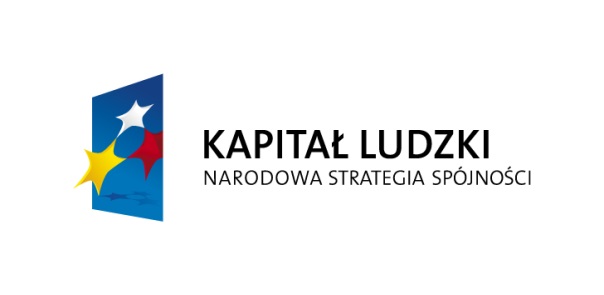 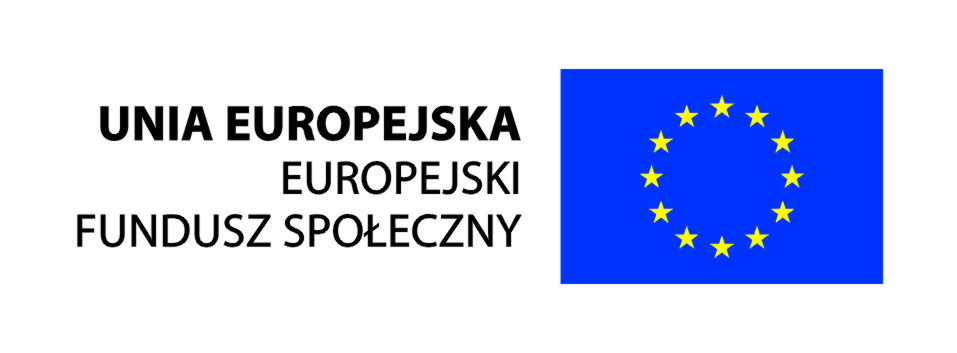 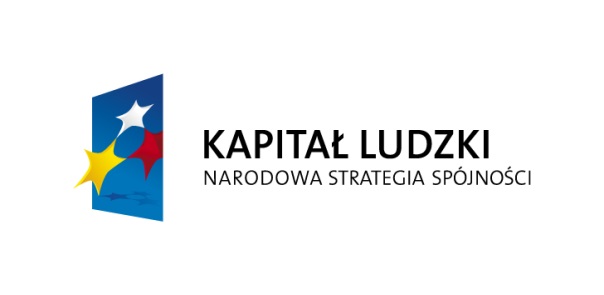 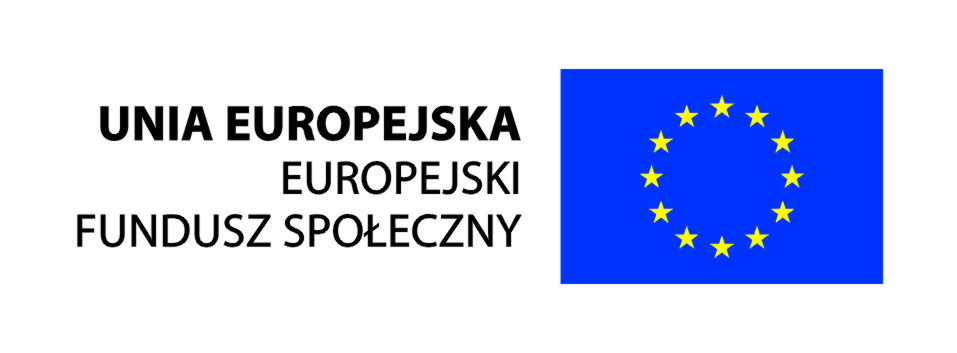 ZatwierdzonaPrzez Kierownika PowiatowegoCentrum Pomocy Rodzinie w ZwoleniuPanią Barbarę Śliwadnia  10 kwietnia 2015 r.SPECYFIKACJA ISTOTNYCH WARUNKÓW ZAMÓWIENIAPowiatowe Centrum Pomocy Rodzinie z siedzibą w Zwoleniu przy ul. Wojska Polskiego 78Zwanym dalej „Zamawiającym” zaprasza do składania ofert w postępowaniu prowadzonym w trybie  PRZETARGU NIEOGRANICZONEGOponiżej  kwot określonych w przepisach wydanych na podstawie art. 11 ust. 8w przedmiocieZorganizowanie i przeprowadzenie szkoleń zawodowych dla  uczestników   projektu systemowego „My samodzielni”   realizowanego przez Powiatowe Centrum Pomocy Rodzinie w Zwoleniu współfinansowanego przez Unię Europejską ze środków Europejskiego Funduszu Społecznego w ramach Programu OperacyjnegoKapitał Ludzki, Priorytet VII – Promocja Integracji Społecznej, Działanie 7.1 Rozwój i upowszechnianie aktywnej integracji, Poddziałanie 7.1.2 Rozwój i upowszechnianie aktywnej integracji przez powiatowe centra pomocy rodzinie Ogłoszony w Biuletynie Zamówień Publicznych dnia 10.04.2015 r.Nr ogłoszenia 49957-2015Ogłoszony na stronie Powiatowego Centrum Pomocy Rodzinie dnia  10.04.2015 r.Ogłoszony w siedzibie Zamawiającego 10.04.2015 r[Sygnatura postępowania . DO. 381.1.2015Zgodnie z ustawą z dnia 29 stycznia 2004 r. – Prawo zamówień publicznych ( Dz. U. z 2013 r. poz. 907 ze zm.)...................................................................................................................................................Nazwa i adres ZamawiającegoPowiatowe Centrum Pomocy Rodzinie w Zwoleniuul. Wojska Polskiego 7826-700 ZwoleńTel.fax: /48/6763623Spis treści:ROZDZIAŁ I: TRYB UDZIELENIA ZAMÓWIENIA     - str. 3                                                                               ROZDZIAŁII: OPIS PRZEDMIOTU ZAMÓWIENIA – str. 3ROZDZIAŁIII: TERMIN WYKONANIA ZAMÓWIENIA – str. 4ROZDZIAŁIV: WARUNKI UDZIAŁU W POSTĘPOWANIU ORAZ OPIS SPOSOBU DOKONYWANIA OCENY SPEŁNIENIA TYCH WARUNKÓW - str. 4ROZDZIAŁV: WYKAZ OŚWIADCZEŃ I DOKUMENTÓW, JAKIE MAJĄ DOSTARCZYĆ WYKONAWCY W CELU POTWIERDZENIA SPEŁNIENIA WARUNKÓW UDZIAŁU W POSTĘPOWANIU – str. 4ROZDZIAŁ VI: INFORMACJA O SPOSOBIE POROZUMIEWANIA SIĘ ZAMAWIAJĄCEGO Z WYKONAWCAMI ORAZ PRZEKAZYWANIA OŚWIADCZEŃ I DOKUMENTÓW, A TAKŻE WSKAZANIE OSÓB UPRAWNIONYCH DO POROZUMIEWANIA SIĘ Z WYKONAWCAMI - str. 6ROZDZIAŁ VII:  WYMAGANIA DOTYCZĄCE WADIUM – str. 7ROZDZIAŁ VIII: TERMIN ZWIĄZANMIA OFERTĄ – str. 7ROZDZIAŁ IX:   OPIS SPOSOBU PRZYGOTOWANIA OFERT – str. 7ROZDZIAŁ X:   MIEJSCE I TERMIN SKŁADANIA I OTWARCIA OFERT - str. 9ROZDZIAŁ XI: OPIS SPOSOBU OBLICZANIA CENY – str. 10ROZDZIAŁ XII:OPIS KRYTERIÓW, KTÓRYMI ZAMAWIAJĄCY BĘDZIE SIĘ KIEROWAŁ, PRZY WYBORZE OFERTY, WRAZ Z PODANIEM ZNACZENIA TYCH KRYTERIÓW ORAZ SPOSOBU OCENY OFERT - str. 10ROZDZIAŁ XIII: WYBÓR NAJKORZYSTNIEJSZEJ OFERTY – str. 12ROZDZIAŁ XIV: INFORMACJE O WYNIKU POSTĘPOWANIA – str. 13ROZDZIAŁ XV: WYMAGANIA DOTYCZĄCE ZABEZPIECZENIA NALEŻYTEGO WYKONANIA UMOWY - str. 13ROZDZIAŁ XVI: POSTANOWIENIA ZWIĄZANE Z PODPISANIEM UMOWY O UDZIELENIE ZAMÓWIENIAPUBLICZNEGO – str. 14ROZDZIAŁ XVII: PODWYKONAWCY – str. 14ROZDZIAŁ  XVIII: ZAMÓWIENIA UZUPEŁNIAJĄCE – str. 15ROZDZIAŁ XIX: DODATKOWE INFORMACJE - str. 15ROZDZIAŁ XX: POUCZENIE O ŚRODKACH OCHRONY PRAWNEJ PRZYSŁUGUJĄCYCH WYKONAWCY W TOKU POSTĘPOWANIA O UDZIELENIE ZAMÓWIENIA PUBLICZNEGO – str. 15ROZDZIAŁ I : TRYB UDZIELENIA ZAMÓWIENIA.Podstawa prawna: ustawa z dnia 29 stycznia 2004 r. Prawo zamówień publicznych, ( tekst jednolity Dz. U. z 2013 r. poz. 907 z późn. zm.)Rozporządzenie Prezesa Rady  Ministrów z dnia 19 lutego 2013 r. w sprawie rodzajów dokumentów, jakich może żadać Zamawiający od Wykonawcy oraz form, w jakich te dokumenty mogą być składane (Dz.U. z 2013 r. poz. 231)Rozporządzenie Prezesa Rady Ministrów z dnia 31 grudnia 2013 roku w sprawie średniego kursu złotego w stosunku do euro, stanowiącego podstawę przeliczania wartości zamówień publicznych   (Dz. U. z 2013 r. poz. 1692) Rozporządzenie Prezesa Rady Ministrów z dnia 31 grudnia 2013 roku w sprawie kwot wartości zamówień oraz konkursów, od których jest uzależniony obowiązek przekazywania ogłoszeń Urzędowi Publikacji Unii Europejskiej (Dz. U. z 2013 r. poz. 1735)Ustawa z dnia 23 kwietnia 1964 r. Kodeks cywilny ( Dz.U. z 1964 r. Nr 16, poz. 93 ze zm.)Ustawa z dnia 16 kwietnia 1993 r. o zwalczaniu nieuczciwej konkurencji (Dz.U z 2003 r. Nr 153 poz. 1503 ze zm.)Postępowanie prowadzone jest w trybie przetargu nieograniczonego o wartości szacunkowej poniżej progów określonych w przepisach wydanych art. 11 ust. 8 ustawy Prawo zamówień publicznychWykonawca przystępujący do postępowania obowiązany  jest do przygotowania  oferty w sposób zgodny ze Specyfikacją Istotnych Warunków Zamówienia zwaną w dalszej części „SIWZ” oraz ustawą z dnia 29 stycznia 2004 r. Prawo zamówień publicznych, zwaną w dalszej części „ustawą”ROZDZIAŁ II: OPIS PRZEDMIOTU ZAMÓWIENIAKod Klasyfikacji Wspólnego  Zamówień (CPV) :80.50.00.00-9 usługi szkoleniowe80.41.12.00-0 – Usługi szkół nauki jazdy80.53.00.00-8 – Usługi szkolenia zawodowego80.58.00.00-3 – Oferowanie kursów językowych2.1 Przedmiotem zamówienia jest: zorganizowanie i przeprowadzenie szkoleń zawodowych dla  uczestników projektu systemowego „My samodzielni” realizowanego przez Powiatowe Centrum Pomocy Rodzinie w Zwoleniu współfinansowanego ze środków Unii Europejskiej w ramach Europejskiego Funduszu Społecznego, Programu Operacyjnego Kapitał Ludzki, Priorytet VII – Promocja Integracji Społecznej, Działanie 7.1 Rozwój i upowszechnianie aktywnej integracji, Poddziałanie 7.1.2 Rozwój i upowszechnianie aktywnej integracji przez powiatowe centra pomocy rodzinie, w zakresie ( odpowiednio z podziałem na części):Część I zamówienia -   Kurs prawa jazdy „kat.B” dla 5 osób i „kat. C” dla 1 osoby Część II zamówienia – Szkolenie w zawodzie „Kosmetyczka” dla 1 osobyCzęść III  zamówienia -  Szkolenie z zakresu „Języka angielskiego dla początkujących” dla 4 osób2.2 Zamawiający dopuszcza składanie ofert częściowych a Wykonawca może złożyć ofertę w prowadzonym postępowaniu na jedną lub więcej części zamówienia. Szczegółowy opis przedmiotu zamówienia określają załączniki Nr 1, 2 i 3  do niniejszej SIWZ, który stanowią jej integralną część.ROZDZIAŁ III: TERMIN WYKONANIA ZAMÓWIENIATermin realizacji zamówienia: Części I do 15 czerwca 2015 rokuCzęści II do 15 czerwca 2015 rokuCzęści III do 15 czerwca 2015 rokuROZDZIAŁ IV: WARUNKI UDZIAŁU W POSTĘPOWANIU ORAZ OPIS SPOSOBU DOKONYWANIA OCENY SPEŁNIENIA TYCH WARUNKÓW4.1 W przetargu mogą wziąć udział Wykonawcy, którzy spełniają następujące warunki:Posiadają uprawnienia do wykonywania określonej działalności lub czynności, jeżeli przepisy prawa nakładają obowiązek ich posiadania.Zamawiający nie precyzuje w powyższym zakresie żadnych wymagań, których spełnienie Wykonawca zobowiązany jest wykazać w sposób szczególny.Posiadają niezbędną wiedzę i doświadczenie oraz dysponują potencjałem  kadrowym i technicznym niezbędnym do wykonania zamówienia.Zamawiający nie precyzuje w powyższym zakresie żadnych wymagań, których spełnienie Wykonawca zobowiązany jest wykazać w sposób szczególny.Znajdują się w sytuacji ekonomicznej i finansowej zapewniającej wykonanie zamówienia.Zamawiający nie precyzuje w powyższym zakresie żadnych wymagań, których spełnienie Wykonawca zobowiązany jest wykazać w sposób szczególny.W przypadku Wykonawców ubiegających się wspólnie o udzielenie zamówienia ( w tym w ramach konsorcjum)  powyższe warunki  określone w pkt 4.1  mogą spełniać łącznie.W postępowaniu mogą wziąć udział Wykonawcy, którzy nie podlegają wykluczeniu z postępowania na podstawie art. 24 ust.1,2 i 2a ustawy.Ocena spełnienia warunków wymaganych od Wykonawców zostanie dokonana wg formuły „spełnia-nie spełnia” na podstawie załączonych do oferty dokumentów, opisanych w rozdziale V SIWZ.ROZDZIAŁ V:  WYKAZ OŚWIADCZEŃ I DOKUMENTÓW JAKIE MAJĄ DOSTARCZYĆ WYKONAWCY W CELU POTWIERDZENIA SPEŁNIENIA WARUNKÓW UDZIAŁU W POSTĘPOWANIU.5.1 Wypełniony formularz ofertowy – według wzoru stanowiącego załącznik Nr 4 do SIWZ (stosownie do części zamówienia)5.2  Oświadczenie Wykonawcy o spełnieniu warunków określonych w art.22 ust.1 pkt 1-4 ustawy Pzp – według wzoru stanowiącego załącznik Nr 5 do SIWZ.5.3 Oświadczenie Wykonawcy, że nie podlega wykluczeniu na podstawie art. 24 ust 1 ,2 i 2a ustawy Pzp – według wzoru stanowiącego załącznik Nr 6 do SIWZ.5.4 Informację o przynależności do grupy kapitałowej na podstawie art. 24 ust.2 pkt 5 ustawy Pzp – według wzoru stanowiącego załącznik Nr 7 do SIWZ.5.5 Informację o częściach zamówienia, których realizacja powierzona zostanie określonemu Podwykonawcy- według wzoru stanowiącego załącznik Nr 8 do SIWZ.5.6 Parafowany przez Wykonawcę projekt umowy – stanowiący Zał. Nr 9,10,11  do SIWZ. (stosownie do części zamówienia)5.7 Aktualny odpis z właściwego rejestru lub centralnej ewidencji i informacji o działalności gospodarczej, jeżeli odrębne przepisy wymagają wpisu do rejestru lub ewidencji, w celu wykazania braku podstaw do wykluczenia w oparciu o art. 24 ust.1 pkt 2  ustawy, wystawiony nie wcześniej niż 6 miesięcy przed upływem terminu składania ofert.5.8 Pełnomocnictwo do reprezentowania, o ile ofertę składa pełnomocnik.5.9 W przypadku dwóch lub więcej Wykonawców składających wspólną ofertę (ubiegających się o udzielenie zamówienia) – każdy z Wykonawców zobowiązany jest do załączenia dokumentów określonych w pkt 5.3,5,4,5.7. W imieniu wszystkich członków konsorcjum dokumenty te mogą być złożone przez pełnomocnika, jednakże muszą dotyczyć wszystkich Wykonawców ubiegających się wspólnie o udzielenie zamówienia.5.10 Jeżeli oferta Wykonawców występujących wspólnie zostanie wybrana, Zamawiający żąda przed zawarciem umowy w sprawie zamówienia publicznego, umowy regulującej współpracę tych Wykonawców ( art.23 ust.4 ustawy)5.11 Zgodnie z art. 24 ust.2a ustawy Zamawiający wyklucza z postępowania o udzielenie zamówienia Wykonawcę, który w okresie 3 lat przed wszczęciem postępowania, w sposób zawiniony poważnie naruszył obowiązki zawodowe, w szczególności, gdy Wykonawca w wyniku zamierzonego działania lub rażącego niedbalstwa nie wykonał lub nienależycie wykonał zamówienie, co Zamawiający jest w stanie wykazać za pomocą dowolnych środków dowodowych. Zamawiający nie wyklucza z postępowania o udzielenie zamówienia Wykonawcy, który udowodni, że podjął konkretne środki techniczne, organizacyjne i kadrowe, które mają zapobiec zawinionemu i poważnemu naruszeniu obowiązków zawodowych w przyszłości oraz naprawił szkody powstałe w wyniku naruszenia obowiązków zawodowych lub zobowiązał się do ich naprawienia.5.12  Jeżeli  Wykonawca ma siedzibę lub miejsce zamieszkania poza terytorium Rzeczypospolitej Polskiej, zamiast dokumentu o których mowa  pkt 5.7  składa  dokument wystawiony zgodnie z prawem  kraju, w którym ma siedzibę lub miejsce zamieszkania potwierdzające odpowiednio, że nie otwarto jego likwidacji ani nie ogłoszono upadłości ( wystawione nie wcześniej niż  6 miesięcy przed terminem składania ofert)5.13 Jeżeli w kraju pochodzenia osoby lub kraju,  w którym Wykonawca ma siedzibę lub miejsce zamieszkania, nie wydaje się tego  dokumentu, o którym mowa w pkt 5.7, zastępuje się je dokumentem zawierającym oświadczenie złożone przed, właściwym organem sądowym, administracyjnym albo organem samorządu zawodowego lub gospodarczego odpowiednio kraju miejsca zamieszkania osoby lub kraju, w którym Wykonawca ma siedzibę lub miejsce zamieszkania  lub przed notariuszem.  Zasady składania oferty przez podmioty występujące wspólnie: Podmioty zobowiązane są do ustanowienia pełnomocnika do reprezentowania  ich w postępowaniu lub do reprezentowania ich w postępowaniu i zawarcia umowy w sprawie zamówienia publicznego.Podmioty  zobowiązane są do złożenia wraz z ofertą pełnomocnictwa ( w postaci oryginału albo kopii poświadczonej za zgodność z oryginałem przez notariusza) zawierającego określenie zamówienia, którego dotyczy oraz wskazanie wszystkich wykonawców wspólnie ubiegających się o udzielenie zamówienia. Informacje dotyczące składania dokumentów.5.15.1  Dokumenty sporządzone w języku obcym muszą być składane wraz z tłumaczeniem na język polski, poświadczonymi za zgodność z oryginałem przez Wykonawcę, według swojego uznania, może też przedstawić tłumaczenie dokonane przez tłumacza przysięgłego, które nie wymaga poświadczenia za zgodność.5..15.2 Dokumenty mają być składane w formie oryginału  lub kopii poświadczonej za zgodność z oryginałemprzez Wykonawcę ( osoby upoważnione do składania oświadczeń woli w imieniu Wykonawcy, zgodnie z wpisem w stosownym  dokumencie uprawniającym  do występowania w obrocie prawnym) lub notariusza. W przypadku Wykonawców wspólnie ubiegających się o udzielenie zamówienia oraz w przypadkuinnych podmiotów, na zasobach których Wykonawca polega na zasadach określonych w art. 26 ust. 2b ustawy, kopie dokumentów dotyczących odpowiednio Wykonawcy lub tych podmiotów muszą być poświadczone za zgodność z oryginałem odpowiednio przez Wykonawcę lub te podmioty.Dokumenty muszą być wystawione zgodnie z terminami określonymi powyżej, przy czym ważny będzierównież dokument wystawiony w okresie wcześniejszym, jeżeli zostanie potwierdzony przez organ wydający w wymaganym terminie.5.15.5 Zamawiający wezwie Wykonawców, którzy w określonym terminie nie złożyli wymaganych przez Zamawiającego oświadczeń i dokumentów, o których mowa w art. 25 ust 1 oraz  art. 26 ust. 2d ustawy, lub którzy nie złożyli pełnomocnictw, albo złożyli wymagane przez Zamawiającego oświadczenia i dokumenty, o których mowa w art. 25 ust.1 oraz art. 26 ust 2d ustawy zawierające błędy, lub którzy złożyli wadliwe pełnomocnictwa, do ich złożenia w wyznaczonym terminie, chyba że mimo ich złożenia oferta Wykonawcy podlega odrzuceniu lub konieczne byłoby unieważnienie postępowania. Złożone na wezwanie Zamawiającego oświadczenia i dokumenty powinny potwierdzać spełnienie przez Wykonawcę warunków udziału w postępowaniu nie później niż w dniu w którym upłynął termin składania ofert – art. 26 ust. 3 ustawy.5.15.6.Zamawiający wezwie także Wykonawców, w wyznaczonym przez siebie terminie, do złożenia wyjaśnień dotyczących oświadczeń lub dokumentów , o których mowa w art. 25 ust. 1 oraz art. 26 ust. 2d ustawy.ROZDZIAŁ VI: INFORMACJA O SPOSOBIE POROZUMIEWANIA SIĘ ZAMAWIAJĄCEGO Z WYKONAWCAMI ORAZ PRZEKAZYWANIA OŚWIADCZEŃ LUB DOKUMENTÓW, A TAKŻE WSAZANIE OSÓB UPRAWNIONYCH DO POROZUMIEWANIA SIĘ Z WYKONAWCAMI.6.1. Wnioski, zawiadomienia, oświadczenia,  pytania, informację oraz odwołania Zamawiający i Wykonawcy przekazują pisemnie, faksem, e-mailem – niezwłocznie potwierdzone formą pisemną ( operatorem pocztowym) – art. 27 ustawy.6.2. Każda ze stron na żądanie drugiej niezwłocznie potwierdza fakt ich otrzymania. Oświadczenia, dokumenty, wnioski, zawiadomienia, odwołania, informacje, a także pytania uznaje się za dostarczone w terminie jeśli dotarły do Zamawiającego w taki sposób, że mógł zapoznać się z ich treścią.6.3. Osobami uprawnionymi do kontaktów z Wykonawcami są: Barbara Śliwa – Kierownik Powiatowego Centrum Pomocy Rodzinie w Zwoleniu tel. /48/6763623- odnośnie opisu przedmiotu zamówieniaJadwiga Szarpak – Inspektor ds. zamówień publicznych tel. /48/6763389 wew. 17- odnośnie pozostałych zapisów SIWZod poniedziałku do piątku w godzinach od 7:30 do 15:306.4. Zgodnie z art. 38 ustawy Wykonawca może zwrócić się do Zamawiającego z wnioskiem o wyjaśnienie treści SIWZ, Zamawiający jest obowiązany udzielić wyjaśnień niezwłocznie, jednak nie później , niż na 2 dni przed upływem terminu składania ofert – pod warunkiem, że wniosek o wyjaśnienie wpłynął do Zamawiającego nie później niż do końca dnia, w którym upływa  połowa wyznaczonego terminu składania ofert.6.5.Treść zapytań wraz z wyjaśnieniami, modyfikacja treści SIWZ oraz informację o ewentualnym przedłużeniu terminu składania ofert, zostanie przesłana wszystkim Wykonawcom, którym przekazano SIWZ na podstawie art. 42 ust.2 ustawy oraz zostaną zamieszczone na stronie internetowej  na której udostępniona jest SIWZ, 6.6 Jeżeli wniosek o wyjaśnienie treści SIWZ wpłynie do Zamawiającego później niż do końca dnia, w którym upływa połowa wyznaczonego terminu składania ofert lub dotyczy udzielonych wyjaśnień, Zamawiający może udzielić wyjaśnień albo pozostawić wniosek bez rozpoznania. Przedłużenie terminu składania ofert nie wpływa na bieg terminu składania wniosku.6.7.Nie udziela się żadnych ustnych i telefonicznych informacji, wyjaśnień, czy odpowiedzi na kierowane do Zamawiającego zapytania w sprawach wymagających zachowania pisemności postępowania.6.8. Wykonawca pobierający wersję elektroniczną SIWZ ze strony internetowej Zamawiającego zobowiązany jest do jej monitorowania w tym samym miejscu, z którego została pobrana, gdyż zamieszczane tam są wszelkie informacje dotyczące postępowania:1) wyjaśnienie treści SIWZ,2) pytania i odpowiedzi na pytania,3) zmiana treści SIWZ,4) przedłużenie terminu składania ofert,5) ogłoszenia o wyniku postępowania,6.9. W przypadku rozbieżności pomiędzy treścią SIWZ, a treścią udzielanych odpowiedzi, jako obowiązujące należy przyjąć treść pisma zawierającego późniejsze oświadczenia Zamawiającego. Zamawiający przedłuży termin składania ofert, jeżeli w wyniku modyfikacji SIWZ niezbędny będzie dodatkowy czas na wprowadzenie zmian w ofertach oraz niezwłocznie powiadomi o tym Wykonawców oraz umieści informację na swojej stronie internetowej.6.10. Zamawiający nie przewiduje zwoływania zebrania wszystkich Wykonawców w celu wyjaśnienia wątpliwości dotyczących treści SIWZ.Zamawiający w niniejszym postępowaniu  nie wymaga wniesienia wadium.8.1. Zgodnie z art. 85 ust.1 pkt 1 ustawy ustala się termin 30 dni związania złożoną ofertą.8.2. Wykonawca samodzielnie lub na wniosek Zamawiającego, może przedłużyć termin związania ofertą, na czas niezbędny do zawarcia umowy w sprawie zamówienia publicznego, z tym że Zamawiający może tylko raz, co najmniej na 3 dni przed upływem terminu związania ofertą, zwrócić się do Wykonawcy o wyrażenie zgody na przedłużenie tego terminu o oznaczony okres nie dłuższy jednak niż 60 dni.8.3.Bieg tego terminu rozpoczyna się wraz z upływem terminu składania ofert.9.1 Wykonawca przystępujący do postępowania obowiązany jest do przygotowania oferty sporządzonej w sposób zgodny ze SIWZ oraz ustawą.9.2 Ofertę stanowi formularz ofertowy – załącznik nr 4 (do SIWZ), który  należy złożyć w formie oryginału wg załączonego wzoru, wypełniony i podpisany, przez osob(ę)y upoważnion(ą)e do składania oświadczeń woli w imieniu Wykonawcy, zgodnie z formą reprezentacji określoną w dokumencie rejestracyjnym ( ewidencyjnym), właściwym dla formy organizacyjnej Wykonawcy lub pełnomocnika.9.3 Oferta ma być sporządzona w języku polskim, pismem maszynowym lub czy czytelnym pismem ręcznym, nieścieralnym atramentem.9.4 Wykonawca bez zgody Zamawiającego, wyrażonej w ramach udzielonych wyjaśnień, nie może zmienić treści Załącznika nr 4 do SIWZ (wzór Zamawiającego). W przypadku dokonania zmian powodujących niezgodność treści oferty z SIWZ, oferta zostanie odrzucona na podstawie  art. 89 pkt. 2 ustawy, jako niezgodna z SIWZ	9.5 Dokumenty oraz pozostałe załączniki dołączone do oferty muszą być podpisane przez osobę(y) upoważnioną(e) do reprezentowania Wykonawcy, zgodnie z formą reprezentacji Wykonawcy określoną            w dokumencie rejestracyjnym (ewidencyjnym), właściwym dla formy organizacyjnej Wykonawcy. 9.6 Wszystkie miejsca, w których Wykonawca dokonał poprawek (wynikających z jego błędu) muszą być parafowane przez osobę(y) podpisującą(e)) ofertę.9.7 Wszystkie strony oferty wraz z wymaganymi dokumentami, winny być kolejno ponumerowane, a cała oferta zszyta (połączona) w sposób zabezpieczający przed dekompletacją. Numeracja stron powinna rozpoczynać się od numeru 1, umieszczonego na pierwszej stronie oferty.9.8 Oferta powinna posiadać spis zawartości. 9.9 Oferta wraz z wymaganymi dokumentami, musi być złożona w nieprzejrzystej zamkniętej kopercie, gwarantującej jej nienaruszenie do dnia otwarcia, zaadresowana do Zamawiającego na adres wg poniższego wzoru:       Nazwa (firma) Wykonawcy      Adres WykonawcyPowiatowe Centrum Pomocy Rodzinie w Zwoleniuul. Wojska Polskiego 78, 26-700 Zwoleń
Postępowanie nr DO.381.1.2015 „  Zorganizowanie i przeprowadzeni szkoleń zawodowych   w ramach projektu „My samodzielni” z dopiskiem : nie otwierać przed : 20.04.2015 r.  godz.11:15      9.10 Każdy Wykonawca może złożyć  tylko jedną , jednoznaczną ofertę na każdą część postępowania osobno (dopuszcza się składanie ofert przez Wykonawcę na wybraną lub też wszystkie części postępowania) zgodnie z przedmiotem zamówienia w określonym poniżej terminie.9.11.Dopuszcza się składanie jednej oferty przez dwóch lub więcej Wykonawców, pod warunkiem, że taka ofertabędzie spełniać następujące wymagania:oferta musi być podpisana w taki sposób, by prawnie zobowiązywała wszystkich Wykonawców występujących wspólnie,Wykonawcy występujący wspólnie muszą ustanowić pełnomocnika.Wszelka korespondencja oraz rozliczenia dokonywane będą wyłącznie z ustanowionym pełnomocnikiem.9.12.Zamawiający  informuje, iż zgodnie z art. 96 ust.3 ustawy, oferty, składane w postępowaniu o zamówienie publiczne, są jawne i podlegają udostępnieniu od chwili ich otwarcia, z wyjątkiem informacji stanowiących tajemnicę przedsiębiorstwa w rozumieniu art. 11 ust. 4 ustawy z dnia 16 kwietnia 1993 roku o zwalczaniu nieuczciwej konkurencji ( tekst jednolity: Dz.U. z 2003 r. Nr 153, poz. 1503  ze zm.), jeśli Wykonawca, nie później niż w terminie składania ofert, zastrzegł, że nie mogą one być udostępnione oraz wykazał, iż zastrzeżone informacje stanowią tajemnicę przedsiębiorstwa. W przypadku, gdy informacje zawarte w ofercie stanowią tajemnicę przedsiębiorstwa w rozumieniu przepisów ustawy o zwalczaniu nieucziwej konkurencji, co do których Wykonawca zastrzegł, że nie mogą być udostępnione innym uczestnikom postępowania muszą być oznaczone klauzulą: „Informacje stanowiące tajemnicę przedsiębiorstwa” i dołączone do oferty. Zaleca się, aby informacje te były trwale oddzielnie spięte.Zgodnie z tymi przepisami przez tajemnicę przedsiębiorstwa rozumie się nieujawnine do wiadomości publicznej informacje techniczne, technologiczne, organizacyjne przedsiębiorstwa lub inne informacje posiadające wartość gospodarczą, co do których przedsiębiorca podjął niezbędne działania w celu zachowania ich poufności. Wykonawca zastrzegając tajemnicę przedsiębiorstwa zobowiązany jest dołączyć do oferty pisemne uzasadnienie odnośnie do charakteru zastrzeżonych w niej informacji. Uzasadnienie ma na celu udowodnienie spełnienia przesłanek określonych w przywołanym powyżej przepisie, tj. że zastrzeżona informacja:ma charakter techniczny, technologiczny lub organizacyjny przedsiębiorstwa,nie została ujawniona do publicznej wiadomości,podjęto w stosunku do niej niezbędne działania w celu zachowania poufności,9.13 W sytuacji, gdy w postępowaniu o udzielenie zamówienia publicznego biorą udział Wykonawcy mający siedzibę za granicą, którzy na podstawie odrębnych przepisów nie są zobowiązani do uiszczania podatku VAT na terenie Polski, oferty sporządzone przez takich Wykonawców powinny wskazywać cenę bez tego podatku. Dokonując czynności oceny oferty w zakresie kryterium ceny, Zamawiający dla porównania tych ofert do ceny ofertowej takich Wykonawców kwotę należnego podatku VAT, jeżeli zgodnie z obowiązujący przepisami ustawy od towarów i usług miałby obowiązek go wpłacić. Oferty należy składać  Zamawiającemu na adres: Powiatowe Centrum Pomocy Rodzinie w Zwoleniu ul. Wojska Polskiego 78  26-700 Zwoleń, pok. Nr 1
 w terminie  do 20.04.2015  r. do godz. 11:00. Oferta otrzymana przez Zamawiającego po terminie składania ofert zostanie zwrócona  bez otwierania i rozpatrywania art. 84 ust. 2 ustawy. Oferty nadesłane pocztą będą przyjęte pod warunkiem dostarczenia ich przez pocztę w określonym wyżej terminie. Zamawiający odnotuje kolejny numer oferty, dzień i godzinę jej otrzymania.  W wypadku osobistego złożenia oferty - Wykonawca otrzyma pisemne potwierdzenie złożenia oferty z odnotowaniem terminu jej złożenia (dzień, godzina) oraz numerem (symbolem), jakim oferta została oznakowana.  Datą złożenia oferty jest termin, w którym oferta znajdzie się u Zamawiającego. Wykonawca może  wprowadzić zmiany, poprawki, modyfikacje i uzupełnienia do złożonej oferty pod warunkiem, że Zamawiający otrzyma pisemne zawiadomienie o wprowadzeniu zmian przed terminem składania ofert. Powiadomienie o wprowadzeniu zmian musi być złożone według takich samych zasad, jak składania ofert, tj. w odpowiednio oznakowanej kopercie zawierającej ponadto napis „Zmiana”.Koperty oznaczone tym napisem zostaną otwarte przy otwieraniu oferty Wykonawcy, który wprowadził zmiany i po stwierdzeniu poprawności procedury dokonywania zmian, zostaną dołączone do oferty. Wykonawca ma prawo przed upływem składania ofert wycofać się z postępowania poprzez złożenie pisemnego powiadomienia, według tych samych zasad jak wprowadzenie zmian i poprawek z dodatkowym napisem na kopercie „Wycofane”. Koperty oznakowane w ten sposób będą otwierane w pierwszej kolejności po potwierdzeniu poprawności postępowania Wykonawcy oraz zgodności ze złożonymi ofertami. Koperty ofert wycofanych nie będą otwierane. Zamawiający nie ponosi odpowiedzialności za otwarcie, wadliwie oznakowanych ofert, za złożenie oferty w miejscu innym niż wyznaczone, jak również za wpływ ofert wysłanych pocztą po wyznaczonym terminie składania ofert. Otwarcie ofert nastąpi w  Powiatowym Centrum Pomocy Rodzinie w Zwoleniu, ul. Wojska Polskiego 78  26-700 Zwoleń, pokój  nr 1 w dniu  20.04.2015 r. o godz. 11:30. Otwarcie ofert jest jawne. Bezpośrednio przed otwarciem ofert Zamawiający poda kwotę, jaką zamierza przeznaczyć na sfinansowanie zamówienia.11.1.Wykonawca określi cenę ofertową realizacji zamówienia poprzez podanie ceny, zgodnie z ustawą z dnia    9 maja 2014 r. o informowaniu o cenach towarów i usług, w złotych polskich z dokładnością do 1 grosza. Cenę należy określić jako łączne wynagrodzenie brutto za świadczoną usługę ( cyfrą i słownie) i przedstawić w formularzu oferty stanowiącym zał. Nr 4 do SIWZ.11.2.Każdy z Wykonawców może zaproponować tylko jedną cenę ofertową i nie może jej zmienić. Określona przez Wykonawcę cena uwzględnia wszystkie zobowiązania, obejmuje wszystkie koszty, narzuty, podatki, opłaty i inne składniki związane z prawidłowym wykonaniem zamówienia, określonego w SIWZ oraz ewentualne upusty i rabaty. Wyliczona cena za realizację zamówienia jest ceną ostateczną i traktowana będzie jako ryczałtowa.11.3. Cena pozostaje niezmienna przez okres obowiązywania umowy, nie podlega waloryzacji przez okres realizacji zamówienia.11.4.  Jeżeli złożono ofertę, której wybór prowadziłby do powstania obowiązku podatkowego Zamawiającego zgodnie z przepisami o podatku od towarów i usług , w zakresie dotyczącym wewnątrzwspólnotowego nabycia towarów, Zamawiający w celu oceny takiej oferty dolicza do przedstawionej w niej ceny podatek od towarów i usług VAT, który miałby obowiązek wpłacić zgodnie z obowiązującymi przepisami.11.5. Cena w formularzu ofertowym winna być obliczona w następujący sposób: Wykonawca obliczy cenę brutto przeprowadzenia poszczególnych szkoleń dla wszystkich wykazanych osób przez Zamawiającego ( odpowiednio do części zamówienia) oraz cenę brutto przeszkolenia 1 osoby ,  zgodnie z poniższym wzorem:(Cb x liczba osób ) + (Cc x liczba osób) + (Ck x liczba osób) + Ca x liczba osób)  = CrCb -  cena brutto przeszkolenia 1 osoby z zakresu prawa jazdy „kat.B”Cc – cena brutto przeszkolenia 1 osoby z zakresu prawa jazdy „kat.C”Ck – cena brutto przeszkolenia 1 osoby w zawodzie „kosmetyczka”Ca - cena brutto przeszkolenia 1 osoby z zakresu „języka angielskiego”Cr – cena realizacji całego zamówienia – wszystkich części11.6 Jeżeli Wykonawca będzie składał ofertę na poszczególne części zamówienia, wyliczy cenę oferty za przeszkolenie 1 osoby i pomnoży przez ilość osób wskazanych przez Zamawiającego.11.7.Wszystkie poprawki w obliczeniach, dokonane zostaną ręcznie, bez użycia korektora, poprzez przekreślenie poprzedniego zapisu w sposób umożliwiający jego odczytanie i parafowane własnoręcznie zgodnie ze statusem prawnym Wykonawcy, czyli przez osobę (y) podpisujące ofertę. 12.1. Zamawiający uzna oferty za spełniające wymagania i przyjmie do szczegółowego rozpatrzenia, jeżeli: oferta, co do formy opracowania i treści spełnia wymagania określone SIWZ; z treści złożonych oświadczeń i dokumentów wynika, że Wykonawca spełnia warunki formalne określone w SIWZ: złożone oświadczenia są aktualne i podpisane przez osoby uprawnione; oferta została złożona w określonym przez Zamawiającego terminie; Wykonawca przedstawił ofertę zgodną co do treści z wymaganiami Zamawiającego.12.2 W niniejszym postępowaniu Zamawiający będzie stosował kryteria: cena ( z wagą 95%); doświadczenie Wykonawcy w prowadzeniu szkoleń zawodowych ( z wagą 5%) Uwaga: kryterium dotyczące doświadczenia Wykonawcy przyjęto na podstawie art. 5 ust.1 ustawy Prawo zamówień publicznych.Wyliczenie punktacji dla poszczególnych ofert nastąpi według wzoru:Po = Pc+ Pdgdzie:Po – ogólna ilość punktów uzyskana przez ocenianą ofertęPc – ilość punktów uzyskana przez ofertę w ramach kryterium cenaPd – ilość punktów uzyskana przez ofertę w ramach kryterium doświadczenie Wykonawcy w prowadzeniu szkoleń zawodowych12.3. W przypadku kryterium cena oferta nie odrzucona, która zawiera najniższą cenę, uzyska maksymalną ilość punktów (Pc=95 pkt). Pozostałe oferty zostaną porównane z ofertą zawierającą najniższą cenę i otrzymają odpowiednio mniejszą ilość punktów. Ocena ofert w zakresie kryterium cena zostanie dokonana zgodnie z formułą:                 najniższa oferowana cena bruttoLiczba punktów Pc = ……………………………………………………….... x 95cena ofert badanej12.4. W przypadku kryterium doświadczenie Wykonawcy w prowadzeniu szkoleń zawodowych, oferta nieodrzucona, w której Wykonawca wykaże okres świadczenia ww. usług równy lub dłuższy niż 5  lat ( na dzień składania ofert), uzyska maksymalną ilość punktów. Punktacja innych ofert dokonana zostanie według wzoru:                 Okres świadczenia usług w ocenianej ofercie ( w latach)Liczba punktów Pd = ……………………………………………………………………………………………….. x 55 latWyliczeń punktacji w przypadku tego kryterium Zamawiający dokona na podstawie informacji Wykonawcy przedstawionej w formularzu ofertowym. Zamawiający zastrzega sobie prawo sprawdzenia rzetelności informacji przedstawionej przez Wykonawcę w ofercie o okresie świadczenia usługi   w prowadzeniu szkoleń zawodowych poprzez żądanie od Wykonawcy stosownych dokumentów ją potwierdzających      12.5 Obliczenia liczby punktów w poszczególnych kryteriach i ogółem wykonane zostanie z dokładnością do dwóch miejsc po przecinku, a zaokrąglenie otrzymanego wyniku nastąpi zgodnie z zasadami matematycznymi.12.6. Za ofertę najkorzystniejszą uznana zostanie oferta nie odrzucona, która uzyska największą ilość punktów ogółem.12.7 W sytuacji, gdy oferty otrzymają taką samą ilość punktów, Zamawiający – na podstawie art. 91 ust. 4 ustawy Pzp- spośród tych ofert wybiera ofertę z niższą ceną.           Ocena, porównanie i wybór najkorzystniejszej oferty będzie przeprowadzony przez komisję przetargową powołaną przez Zamawiającego. Zamawiający udzieli zamówienia Wykonawcy, którego oferta odpowiada wszystkim wymaganiom określonym w ustawie Pzp oraz w niniejszej SIWZ i została oceniona jako najkorzystniejsza w oparciu o podane w ogłoszeniu i specyfikacji kryteria wyboru. Dla ułatwienia badania, oceny i porównania złożonych ofert, Zamawiający może zwrócić się do każdego Wykonawcy o wyjaśnienie treści złożonej oferty. Żądanie wyjaśnienia winny zostać przekazane przez Wykonawcę w określonym terminie w formie wybranej przez Zamawiającego, przy czym Wykonawca nie może usiłować, proponować lub dopuszczać dokonywanie jakiejkolwiek zmiany w treści przedstawionej oferty (art. 87 ust.1 ustawy). Jeżeli cena oferty wyda się rażąco niska w stosunku do przedmiotu zamówienia i będzie budziła wątpliwości Zamawiającego co do możliwości wykonania przedmiotu zamówienia zgodnie z wymaganiami określonymi przez Zamawiającego lub wynikającymi z odrębnych przepisów, w szczególności gdy będzie niższa o 30% od szacunkowej wartości zamówienia lub średniej  arytmetycznej cen wszystkich złożonych ofert, Zamawiający zwróci się do Wykonawcy o udzielenie wyjaśnień, w tym złożenie dowodów, dotyczących elementów oferty mających wpływ na wysokość ceny, w szczególności w zakresie: oszczędności metody wykonania zamówienia, wybranych rozwiązań technicznych, wyjątkowo sprzyjających warunków wykonania zamówienia dostępnych dla Wykonawcy, kosztów pracy itp. Obowiązek wykazania, że oferta nie zawiera rażąco niskiej ceny, spoczywa na Wykonawcy zgodnie z art. 90 ust.2 ustawy. Zamawiający odrzuca ofertę Wykonawcy, który nie złożył wyjaśnień lub jeżeli dokonana ocena wyjaśnień wraz z dostarczonymi dowodami potwierdza, że oferta zawiera rażąco niską cenę w stosunku do przedmiotu zamówienia – art. 90 ust. 3 ustawy. Zamawiający poprawia – niezwłocznie zawiadamiając o tym Wykonawcę, którego oferta została poprawiona, oczywiste omyłki pisarskie i rachunkowe zgodnie z art. 87 ust.2 ustawy według poniższych reguł:oczywista omyłka pisarska – bezsporna, nie budząca wątpliwości omyłka dotycząca wyrazów, np.: widoczna mylna pisownia wyrazu;ewidentny błąd gramatyczny:niezamierzone opuszczenie wyrazu lub jego części;ewidentny błąd rzeczowy;rozbieżność pomiędzy ceną wpisaną liczbą i słownie;oczywista omyłka rachunkowa – omyłka dotycząca działań arytmetycznych na liczbach, np.:błędne obliczenie prawidłowo podanej w ofercie stawki podatku od towarów i usług;błędne zsumowanie w ofercie wartości netto i kwoty podatku od towarów i usług;błędny wynik działania matematycznego wynikający z dodawania, odejmowania, mnożenia i dzielenia;inne omyłki- polegające na niezgodności oferty z SIWZ niepowodujące istotnych zmian w treści oferty; Zamawiający odrzuca ofertę:jest niezgodna z ustawą;jej treść nie odpowiada treści SIWZ, z zastrzeżeniem art. 87 ust.2 pkt 3;jej złożenie stanowi czyn nieuczciwej konkurencji;zawiera rażąco niską cenę w stosunku do przedmiotu zamówienia;została złożona przez Wykonawcę wykluczonego z udziału w postępowaniu o udzielenie zamówienia;zawiera błędy w obliczaniu ceny;Wykonawca w terminie 3 dni od dnia doręczenia zawiadomienia nie zgodził się na poprawienie omyłki, o której mowa w art. 87 ust.2 pkt. 3;jest nieważna na podstawie odrębnych przepisów;14.1 Niezwłocznie po rozstrzygnięciu postępowania, Zamawiający powiadomi o wyniku postępowania wszystkich Wykonawców, którzy złożyli oferty zgodnie z art. 92 ustawy Pzp.14.2 Wykonawca, którego oferta została wybrana, będzie powiadomiony niezwłocznie po rozstrzygnięciu przetargu o decyzji Zamawiającego. Podpisanie umowy z Wykonawcą nastąpi w miejscu i terminie wskazanym w piśmie akceptującym ( w terminie nie krótszym od określonego w art. 94 ust.1 pkt 2 ustawy Pzp, liczonym od dnia przesłania zawiadomienia o wyborze oferty).14.3 W przypadku udzielenia zamówienia konsorcjum (tzn. Wykonawcy określonemu w art. 23 ust.1 ustawy Pzp) – Zamawiający, przed podpisaniem umowy, żądać będzie przedłożenia umowy regulującej współpracę Wykonawców w ramach tego konsorcjum.14.4 Jeżeli Wykonawca, którego oferta została wybrana, uchyla się od zawarcia umowy w sprawie zamówienia publicznego, zamawiający wybiera ofertę najkorzystniejszą spośród pozostałych ofert, bez przeprowadzania ponownej oceny.14.5 Zamawiający unieważni postępowanie o udzielenie zamówienia, jeżeli:- nie złożono żadnej oferty niepodlegającej odrzuceniu,- cena najkorzystniejszej oferty lub oferta z najniższą ceną przewyższa kwotę, którą Zamawiający może przeznaczyć na sfinansowanie zamówienia, a Zamawiający nie może zwiększyć tej kwoty do ceny najkorzystniejszej oferty’- wystąpiła istotna zmiana okoliczności powodująca, że prowadzenie postępowania lub wykonanie zamówienia nie leży w interesie publicznym, czego nie można było wcześniej przewidzieć,- postępowanie obarczone jest niemożliwą do usunięcia wadą, uniemożliwiającą zawarcie niepodlegającej unieważnieniu umowy w sprawie zamówienia publicznego,14.6 O unieważnieniu postępowania o udzielenie zamówienia Zamawiający zawiadomi równocześnie wszystkich Wykonawców, którzy:- ubiegali się o udzielenie zamówienia- w  przypadku unieważnienia postępowania przed upływem terminu składania ofert,- złożyli oferty – w przypadku unieważnienia postępowania po upływie terminu składania ofert, podając uzasadnienie faktyczne i prawne14.7 W przypadku unieważnienia postępowania o udzielenie zamówienia Zamawiający na wniosek Wykonawcy który ubiegał się o udzielenie zamówienia, zawiadomi o wszczęciu kolejnego postępowania, które dotyczy tego samego przedmiotu zamówienia lub obejmuje ten sam zakres usług.Zamawiający w niniejszym postępowaniu  nie wymaga wniesienia zabezpieczenia należytego wykonania umowy Zamawiający przekazuje do wiadomości Wykonawców Załączniki Nr 9-11 projekty umowy, (stosownie do danej części zamówienia), Wykonawca może nanieść parafkę akceptując projekt umowy (załączony do SIWZ) na jej ostatniej stronie i załączyć niniejszy projekt do oferty, albo ograniczyć się do oświadczenia odnoszącego się do treści umowy zawartego w Załączniku Nr 4 - formularz ofertowy (do SIWZ).  Podpisanie umowy z wybranym Wykonawcą nastąpi w terminie nie krótszym niż 5 dni od dnia przesłania zawiadomienia o wyborze najkorzystniejszej oferty, jednak nie później niż w dniu, w którym upływa termin związania ofertą, chyba że zaistnieją przesłanki przewidziane w art. 94 ust. 2 ustawy. Miejscem zawarcia umowy jest siedziba Zamawiającego. Umowa może być przesłana do podpisu Wykonawcy (kurierem) lub przedstawiona do podpisu w siedzibie Zamawiającego w zależności od ustaleń dokonanych przez strony. Wykonawca zobowiązany jest do niezwłocznego odesłania podpisanej umowy kurierem do Zamawiającego (na adres Powiatowe Centrum Pomocy Rodzinie w Zwoleniu, ul. Wojska Polskiego 78   26-700 Zwoleń), nie później niż w ciągu 5 dni od daty jej otrzymania. W przypadku nie zachowania ww. terminu Zamawiający może uznać, iż Wykonawca uchyla się od zawarcia umowy. Jeżeli Wykonawca, którego oferta została wybrana, uchyla się od zawarcia umowy w sprawie zamówienia publicznego, Zamawiający może wybrać ofertę najkorzystniejszą spośród pozostałych ofert bez przeprowadzania ich ponownego badania i oceny, chyba że zachodzą przesłanki unieważnienia postępowania, o których mowa w art. 93 ust. 1 ustawy. Do dnia podpisania umowy Wykonawca zobowiązany jest dostarczyć: kopię umowy regulującej współpracę Wykonawców ubiegających się wspólnie o udzielenie zamówienia publicznego (art. 23 ust. 4 ustawy) Wszelkie zmiany niniejszej umowy mogą być dokonywane w formie pisemnej pod rygorem ich nieważności i są dopuszczalne w granicach określonych w ustawie Prawo zamówień publicznych.  Zamawiający dopuszcza zmianę postanowień zawartej umowy w stosunku do treści oferty w przypadku, gdy konieczność ich wprowadzenia wyniknie z okoliczności, których nie można było przewidzieć w chwili zawarcia umowy, zaś zmiany te są korzystne dla Zamawiającego i zostaną zaakceptowane przez Wykonawcę. Zmiany dotyczyć mogą okoliczności wynikających z przyczyn technicznych, gospodarczych, finansowych, organizacyjnych, jeżeli będzie to konieczne dla uzyskania celu określonego w postanowieniach umowy zawartej z Wykonawcą. Niezależnie od okoliczności wymienionych w pkt 16.8 Zamawiający ma prawo zmian umowy dotyczących w szczególności:1) gdy z powodu okoliczności niezależnych od Zamawiającego lub Wykonawcy konieczna będzie zmiana  terminu realizacji zamówienia, Zamawiający na wniosek Wykonawcy może  zmienić termin realizacji zamówienia;2) zmiana ilości uczestników szkolenia;Zmiany postanowień zawartej umowy wymagają dla swej ważności formy pisemnej w postaci aneksu podpisanego przez obie strony a wniosek o wprowadzenie powyższych zmian musi być złożony na piśmie i uzasadniony.ROZDZIAŁ XVII: PODWYKONAWCY17.1 Zamawiający dopuszcza możliwość korzystania z usług podwykonawców 17.2 Wykonawca zobowiązany jest przedstawić w załączniku Nr 8 jaką część zamówienia zamierza powierzyć podwykonawcom.17.3 Umowa o podwykonawstwo musi być w formie pisemnej o charakterze odpłatnym, a także musi określać jaką część przedmiotu umowy o zamówienie publiczne zostanie wykonana przez Podwykonawcę, a termin zapłaty wynagrodzenia Podwykonawcy przewidziany w umowie o podwykonawstwo nie może być dłuższy niż 30 dni od dnia doręczenia Wykonawcy  faktury lub rachunku, potwierdzających wykonanie zleconych Podwykonawcy zadań. Szczegółowe uregulowania dotyczące podwykonawstwa zawarte są w projektach umów– załączniki Nr 9-11 do SIWZ .ROZDZIAŁ XVIII. ZAMÓWIENIA UZUPEŁNIAJĄCEZamawiający nie przewiduje możliwości udzielania zamówień uzupełniających, o których mowa w art.67 ust.1 pkt 6 ustawy.ROZDZIAŁ XIX. DODATKOWE INFORMACJE19.1 Zamawiający  dopuszcza możliwości składania ofert częściowych19.2 Zamawiający nie dopuszcza możliwości składania ofert  wariantowych. 19.3 Zamawiający nie zamierza zawrzeć umowy ramowej jak i ustanowienia dynamicznego systemu zakupów.19.4 Zamawiający nie zamierza dokonać wyboru najkorzystniejszej oferty z zastosowanie aukcji elektronicznej 19.5 Zamawiający nie dopuszcza składania ofert równoważnych.19.6 Zamawiający nie dopuszcza możliwości dokonania przedpłaty.19.7. Koszty opracowania i dostarczenia oferty oraz uczestnictwa w przetargu obciążają wyłącznie Wykonawcę,19.8. Rozliczenia dokonywane będą  tylko w  złotych polskich.19.9. SIWZ w formie papierowej na wniosek Wykonawcy przekazuje się odpłatnie ( 10 groszy za stronę + koszty przesyłki – listem poleconym za zwrotnym potwierdzeniem odbioru ) – art. 42 ust.2 ustawy 19.10 Zamawiający w szczególnie uzasadnionych przypadkach może w każdym czasie, przed upływem składania ofert zmienić treść SIWZ. Dokonaną zmianę Zamawiający przekazuje niezwłocznie wszystkim Wykonawcom, którym przekazano SIWZ oraz zamieści na stronie internetowej Zamawiającego.19.11 Jeżeli zmiana treści SIWZ prowadzi do zmiany treści ogłoszenia, Zamawiający zamieszcza ogłoszenie o zmianie ogłoszenia w Biuletynie Zamówień Publicznych.ROZDZIAŁ XX.POUCZENIE O ŚRODKACH OCHRONY PRAWNEJ PRZYSŁUGUJĄCYCH WYKONAWCY W TOKU POSTĘPOWANIA O UDZIELENIE ZAMÓWIENIA PUBLICZNEGO.20.1 Wykonawcom w toku postępowania przysługują środki ochrony prawnej wymienione w Dziale VI ustawy        ( art.179 -198).20.2 Odwołanie przysługuje wyłącznie od niezgodnej z przepisami ustawy czynności Zamawiającego podjętej w postępowaniu o udzielenie zamówienia publicznego lub zaniechania czynności, do której Zamawiający jest zobowiązany na podstawie art. 180 ust.2 ustawy.20.3 Odwołanie przysługuje wobec:1) opisu sposobu dokonywania oceny spełnienia warunków udziału w postępowaniu,2) wykluczenia odwołującego z postępowania o udzielenie zamówienia,3) odrzucenia oferty odwołującego;20.4  Odwołanie powinno wskazywać czynność lub zaniechanie czynności Zamawiającego, której zarzuca się niezgodność z przepisami  ustawy, zawierać zwięzłe przedstawienie zarzutów, określać żądanie oraz wskazywać okoliczności faktyczne i prawne uzasadniające wniesienie odwołania.20.5 Odwołanie  wnosi się do Prezesa Izby w formie  pisemnej albo elektronicznej opatrzonej bezpiecznym podpisem elektronicznym.20.6 Odwołujący przesyła kopię odwołania Zamawiającemu przed upływem terminu do wniesienia  odwołania w taki sposób, aby mógł się zapoznać z jego treścią przed upływem tego terminu do wniesienia odwołania.20.7 Wykonawca może w terminie przewidzianym na wniesienie odwołania poinformować Zamawiającego o niezgodnej z przepisami ustawy czynności podjętej przez niego lub zaniechania czynności, do której jest on zobowiązany na podstawie ustawy, na które nie przysługuje odwołanie na podstawie art. 180 ust. 2 ustawy.……………………………………………………….Podpis Kierownika Zamawiającego ZAŁĄCZNIKI DO SIWZ:Załącznik Nr 1 -3 do SIWZ – Szczegółowe opisy przedmiotu zamówienia- stosownie do danej części zamówienia,Załącznik Nr 4 do SIWZ – formularz ofertowy,Załącznik Nr 5 do SIWZ – oświadczenie - art. 22,Załącznik Nr 6 do SIWZ – oświadczenie – art. 24,Załącznik Nr 7 do SIWZ – oświadczenie – art. 24 ust.2 pkt 5 ( grupa kapitałowa),Załącznik Nr 8 do SIWZ- oświadczenie – podwykonawstwo,Załącznik Nr 9-11 do SIWZ – projekty umów – stosownie do części zamówieniaZał. Nr 1 do SIWZ  dla Części I zamówieniaSzczegółowy  opis przedmiotu zamówienia dla przeprowadzenia kursu prawa jazdy „Kat. B” i „Kat. C”Wspólny Słownik Zamówień (kod CPV)80.41.12.00-8 – Usługi nauki szkół jazdy1. Przedmiotem zamówienia są usługi przeprowadzenia  kursu prawa jazdy „Kat.B” dla 5 osób i „Kat. C” dla 1 osoby - pełnoletnich wychowanków z rodzin zastępczych i placówek opiekuńczo-wychowawczych uczestników projektu systemowego „My samodzielni” realizowanego przez Powiatowe Centrum Pomocy Rodzinie w Zwoleniu współfinansowanego przez Unię Europejską ze środków Europejskiego Funduszu Społecznego w ramach Programu Operacyjnego Kapitał Ludzki, Priorytet VII – Promocja Integracji Społecznej, Działanie 7.1 Rozwój i upowszechnianie aktywnej integracji, Poddziałanie 7.1.2 Rozwój i upowszechnianie aktywnej integracji przez powiatowe centra pomocy rodzinie.2. Wykonawca zobowiązany będzie zrealizować przedmiot zamówienia zgodnie z Rozporządzeniem Ministra Transportu, Budownictwa i Gospodarki Morskiej w sprawie szkolenia osób ubiegających się o uprawnienia do kierowania pojazdami, instruktorów i wykładowców ( Dz. U. z 2012 r. poz. 1019 ) 3. Kurs prawa jazdy „Kat. B” będzie obejmował 30 godzin zajęć teoretycznych (godzina lekcyjna po 45 min.) oraz 30 godzin indywidualnych zajęć praktycznych dla każdego uczestnika ( godzina zegarowa po 60 min.), natomiast dla „Kat. C” 50 godzin w tym: 20 godz. zajęć teoretycznych i 30 godzin zajęć praktycznych.4. Wykonawca w ramach oferowanej ceny, musi zapewnić uczestnikom kursu: uzyskanie profilu kandydata na kierowcę w tym sfinansowania badań lekarskich, materiałów szkoleniowych, przeprowadzenia egzaminu wewnętrznego przed zgłoszeniem do egzaminu państwowego wraz z wydaniem zaświadczenia o ukończonym kursie, koszty pierwszego egzaminu państwowego ( teoretycznego i praktycznego)5. Zamawiający wymaga, aby zajęcia teoretyczne odbywały się na terenie miasta Zwolenia a Wykonawca  przed podpisaniem umowy, zobowiązany będzie przedstawić Zamawiającemu, szczegółowe informacje dotyczące lokalizacji budynku i Sal wykładowych.6.Wykonawca zapewni na własny koszt, sale do przeprowadzenia zajęć teoretycznych, spełniające ogólne standardy ( dobre oświetlenie, pomieszczenia ogrzewane, odpowiednie krzesła i stoliki) oraz odpowiedni sprzęt do prowadzenia zajęć ( sprawne i dostosowane samochody do zajęć praktycznych). Wszystkie sale muszą spełniać wymogi bezpieczeństwa i higieny pracy w dostosowaniu do ilości uczestników.7. Wykonawca w czasie prowadzenia zajęć teoretycznych, zapewni uczestnikom wyżywienie w postaci obiadu – II danie wraz z napojem oraz przerwy kawowe ( kawa, herbata, cukier, śmietanka do kawy, ciastka)8. Wykonawca ubezpieczy uczestników kursu od następstw nieszczęśliwych wypadków, w trakcie szkolenia oraz w drodze na szkolenie i z powrotem, a koszty tych usług należy wliczyć w cenę oferty, kserokopię polisy należy dostarczyć do Zamawiającego, najpóźniej na dwa dni przed planowanym rozpoczęciem usługi. W przypadku zmiany osób, Wykonawca zobowiązany będzie do ubezpieczenia tych osób i pokrycia kosztów tego ubezpieczenia.9. Wykonawca będzie zobowiązany do sporządzenia protokołów okoliczności i przyczyn wypadku przez zespól powypadkowy w razie gdyby taki wypadek zaistniał.10. Prowadzenia i przekazania Zamawiającemu po zakończeniu zleconej usługi, dokumentacji szkoleniowej, niezbędnej przy realizacji projektu w tym: listy obecności podpisanych przez uczestników, dziennika zajęć zawierającego wymiar godzin, program i tematy szkolenia wraz z  podpisami osób prowadzących zajęcia, listy potwierdzającej otrzymanie materiałów szkoleniowych, wydanych posiłków, kserokopie wydanych uczestnikom zaświadczeń o ukończonym kursie, dowodów opłacenia egzaminu państwowego, dokumentacji zdjęciowej w formie zapisu cyfrowego na płycie CD.11.Zamawiający zastrzega sobie prawo wglądu w dokumenty Wykonawcy, związanych z realizacją usługi, do kontroli dokumentacji niniejszego projektu w celu oceny prawidłowości wykonania zadania a Wykonawca będzie zobowiązany dostarczyć lub udostępnić dokumenty oraz udzielić wyjaśnień i informacji w terminie określonym przez kontrolującego12.Bieżące informowanie Zamawiającego o pojawiających się problemach w realizacji usługi, w tym o przypadkach nieobecności uczestników szkolenia oraz wypadkach rezygnacji z uczestnictwa w trakcie realizacji usługi, pod rygorem odmowy zapłaty za przeszkolenie tych osób.13.Zamawiający zastrzega, że liczba osób przewidziana do realizacji niniejszej usługi, może ulec zmianie, wówczas Zamawiający zapłaci Wykonawcy należność za faktyczną ilość osób, które kurs ukończyły.14.Wykonawca będzie zobowiązany do odpowiedniego oznaczenia wszystkich miejsc i dokumentów bezpośrednio związanych z realizacją usługi, poprzez zamieszczanie odpowiednich logotypów oraz informacji o współfinansowaniu projektu.Zał. Nr 2 do SIWZSzczegółowy  opis przedmiotu zamówienia dla zawodu „Kosmetyczka”Wspólny Słownik Zamówień (kod CPV)80.53.00.00-8 – Usługi szkolenia zawodowego1. Przedmiotem zamówienia jest usługa, przeprowadzenia szkolenia w celu przygotowania 1 osoby do uzyskania kwalifikacji w zawodzie „Kosmetyczka”, uczestniczki projektu systemowego „My samodzielni” realizowanego przez Powiatowe Centrum Pomocy Rodzinie w Zwoleniu współfinansowanego przez Unię Europejską ze środków Europejskiego Funduszu Społecznego w ramach Programu Operacyjnego Kapitał Ludzki, Priorytet VII – Promocja Integracji Społecznej, Działanie 7.1 Rozwój i upowszechnianie aktywnej integracji, Poddziałanie 7.1.2 Rozwój i upowszechnianie aktywnej integracji przez powiatowe centra pomocy rodzinie.2.Szkolenie będzie zrealizowane w formie kursu na podstawie szczegółowego programu, obejmującego 100 godzin dydaktycznych, w tym: 40 godzin zajęć teoretycznych oraz 60 godzin zajęć praktycznych na podstawie szczegółowego programu, który powinien obejmować  następujące zagadnienia;1) anatomia i fizjologia człowieka2) dermatologia;3) kosmetologia;4) chemia surowców kosmetycznych5) zasady higieny;6) fizykoterapia;7) ziołolecznictwo;8) wybrane zagadnienia z ekonomii prawa;9) wybrane zagadnienia z psychologii;10) zasady bezpiecznej pracy;11) techniki przeprowadzenia zabiegów pielęgnacyjnych i upiększających;Zamawiający wymaga aby program szkolenia zawierał co najmniej w/w zagadnienia, a program szkolenia może być uzupełniony przez Wykonawcę.3.Zajęcia teoretyczne i praktyczne, Zamawiający wymaga aby odbyły się na terenie miasta Zwolenia w odpowiednio do tego przystosowanych lokalach, zapewniających prawidłowy przebieg procesu kształcenia, posiadających odpowiednie warunki sanitarne, bezpieczeństwa i higieny pracy, a zajęcia powinny być  przeprowadzone przez kadrę posiadającą odpowiednie przygotowanie i doświadczenie w danej tematyce szkoleniowej. Sale w których odbywać się będą zajęcia muszą zostać oznaczone  przez Wykonawcę logotypami POKL i EFS wraz z informacją o współfinansowaniu projektu.4.Wykonawca  zapewni wszelkie niezbędne materiały szkoleniowe i dydaktyczne, niezbędne do realizacji niniejszej usługi, które należy wydać jego uczestniczce w pierwszym dniu zajęć, a także catering (kawa, herbata, ciastka, obiad-II danie), w przypadku konieczności wynikającej z przepisów prawa,  Wykonawca  zobowiązany  będzie do zapewnienia uczestniczce szkolenia odzieży ochronnej.5.Osoba skierowana na  szkolenie  musi mieć przeprowadzone,  wymagane badania lekarskie oraz ubezpieczenie od następstw nieszczęśliwych wypadków w trakcie szkolenia oraz w drodze na szkolenie i z powrotem a koszty tych usług należy wliczyć w cenę oferty. Wykonawca będzie zobowiązany również do sporządzenia protokołów okoliczności i przyczyn wypadku przez zespół powypadkowy w razie gdyby taki wypadek zaistniał.6. Wykonawca przeprowadzi egzamin końcowy dla uczestniczki objętej szkoleniem, oraz wyda zaświadczenie o ukończeniu kursu , potwierdzające posiadanie kwalifikacji i pokryje jego koszty.7.Wykonawca będzie zobowiązany do prowadzenia niezbędnej  dokumentacji szkoleniowej wymaganej w ramach realizowanego projektu a po zakończeniu usługi, pod rygorem odmowy zapłaty, przekazania Zamawiającemu wszystkich niezbędnych dokumentów,  w tym: listy obecności, dziennika zajęć zawierającego wymiar godzin i tematy  wraz z podpisami osób prowadzących zajęcia, listy potwierdzającej odbiór materiałów szkoleniowych i dydaktycznych, oraz listy wydanego cateringu, kserokopie wydanego zaświadczenia o ukończonym kursie, dokumentacji zdjęciowej)8. Bieżące informowanie Zamawiającego o pojawiających się problemach w realizacji usługi, w tym o przypadkach nieobecności uczestniczki szkolenia oraz wypadkach rezygnacji z uczestnictwa w trakcie realizacji usługi, pod rygorem odmowy zapłaty za przeszkolenie tej osoby.9.Zamawiający zastrzega sobie prawo wglądu w dokumenty Wykonawcy, związanych z realizacją usługi, do kontroli dokumentacji niniejszego projektu w celu oceny prawidłowości wykonania zadania a Wykonawca będzie zobowiązany dostarczyć lub udostępnić dokumenty oraz udzielić wyjaśnień i informacji w terminie określonym przez kontrolującego10.Wykonawca będzie zobowiązany do odpowiedniego oznaczenia wszystkich miejsc i dokumentów bezpośrednio związanych z realizacją usługi, poprzez zamieszczanie odpowiednich logotypów oraz informacji o współfinansowaniu projektu.Zał. Nr 3 do SIWZSZCZEGÓŁOWY OPIS PRZEDMIOTU ZAMÓWIENIA- dla szkolenia z „Języka angielskiego” Wspólny Słownik Zamówień (kod CPV)80.58.00.00-3 – Oferowanie kursów językowych.Przedmiotem zamówienia jest usługa, przeprowadzenia szkolenia z „Języka angielskiego dla początkujących” dla 4 osób, uczestników projektu systemowego „My samodzielni” realizowanego przez Powiatowe Centrum Pomocy Rodzinie w Zwoleniu współfinansowanego przez Unię Europejską ze środków Europejskiego Funduszu Społecznego w ramach Programu Operacyjnego Kapitał Ludzki, Priorytet VII – Promocja Integracji Społecznej, Działanie 7.1 Rozwój i upowszechnianie aktywnej integracji, Poddziałanie 7.1.2 Rozwój i upowszechnianie aktywnej integracji przez powiatowe centra pomocy rodzinie.Program szkolenia ma być opracowany w sposób zapewniający uczestnikom szkolenia opanowanie podstawowych funkcji językowych, słownictwa umożliwiającego posługiwanie się tym językiem w prostych sytuacjach związanych z pracą i życiem codziennym, oraz czytanie i pisanie podstawowych tekstów w języku angielskim.Program szkolenia musi obejmować 100 godzin dydaktycznych, Zajęcia odbywać się będą w dniach od piątku do niedzieli w godz. od 8:00 -18:00.Wykonawca zapewni uczestnikom szkolenia środek transportu ( dowóz na szkolenie i z powrotem)Zamawiający wymaga aby szkolenie odbywało się na terenie miasta Zwolenia w pomieszczeniach spełniających wymogi bezpieczeństwa i higieny pracy tj. (dobrze oświetlonych, wentylowanych, wyposażonych w sprzęt biurowy i pomoce dydaktyczne) niezbędne do prowadzenia zajęć. W ramach usługi Wykonawca ma zapewnić wykwalifikowanych trenerów, które będą uczestniczyć w wykonywaniu zamówienia ( wykształcenie wyższe magisterskie z  filologii angielskiej, doświadczenie w prowadzeniu szkoleń).Wykonawca w pierwszym dniu szkolenia wyposaży uczestników w materiały dydaktyczne (szkoleniowe) oraz piśmiennicze nie podlegające zwrotowi, które będą wykorzystane podczas szkolenia, na które składają się podręcznik, słownik polsko-angielski w twardej oprawie – minimum 50 000 haseł i zwrotów,  długopis, zeszyt.Wykonawca w czasie prowadzenia zajęć, zapewni uczestnikom wyżywienie w postaci obiadu – II danie wraz z napojem oraz przerwy kawowe ( kawa, herbata, cukier, śmietanka do kawy, ciastka)Wykonawca ubezpieczy uczestników szkolenia od następstw nieszczęśliwych wypadków, w trakcie szkolenia oraz w drodze na szkolenie i z powrotem, a koszty tych usług należy wliczyć w cenę oferty. Wykonawca będzie zobowiązany również do sporządzenia protokołów okoliczności i przyczyn wypadku przez zespól powypadkowy w razie gdyby taki wypadek zaistniał.Wykonawca będzie zobowiązany do odpowiedniego oznaczenia wszystkich miejsc  i dokumentów bezpośrednio związanych z realizacją usługi, poprzez zamieszczanie odpowiednich logotypów oraz informacji o współfinansowaniu projektu.Wydanie uczestnikom szkolenia zaświadczenia o jego ukończeniu, zgodnie z obowiązującymi w tym zakresie przepisami, poświadczającego  uczestnictwo w działaniach realizowanych w ramach projektu.Prowadzenia i przekazania Zamawiającemu po zakończeniu zleconej usługi, dokumentacji szkoleniowej, niezbędnej przy realizacji projektu w tym: listy obecności podpisanych przez uczestników, dziennika zajęć zawierającego wymiar godzin, program i tematy szkolenia oraz podpisy osób prowadzących zajęcia, listy potwierdzającej otrzymanie materiałów szkoleniowych, wydanych posiłków, kserokopie wydanych uczestnikom zaświadczeń, dokumentacji zdjęciowej w formie zapisu cyfrowego na płycie CD.Zamawiający zastrzega sobie prawo zmiany ilości uczestników oraz skierowania do odbycia szkolenia dodatkowe osoby w miejsce osób, które zrezygnują z udziału – na etapie, kiedy będzie możliwe uzupełnienie przez nie brakujących zajęć.Zamawiający zastrzega sobie prawo wglądu w dokumenty Wykonawcy, związanych z realizacją usługi, do kontroli dokumentacji niniejszego projektu w celu oceny prawidłowości wykonania zadania a Wykonawca będzie zobowiązany dostarczyć lub udostępnić dokumenty oraz udzielić wyjaśnień i informacji w terminie określonym przez kontrolującegoZałącznik Nr 4 do SIWZ………………………………………………………../pieczęć firmowa Wykonawcy/Powiatowe Centrum Pomocy Rodziniew Zwoleniuul. Wojska Polskiego 7826-700 ZwoleńFORMULARZ OFERTYdo postępowania o udzielenie  zamówienia publicznego  na: „Zorganizowanie i przeprowadzenie szkoleń zawodowych dla  uczestników   projektu systemowego „My samodzielni”   realizowanego przez Powiatowe Centrum Pomocy Rodzinie w Zwoleniu współfinansowanego przez Unię Europejską ze środków Europejskiego Funduszu Społecznego w ramach Programu Operacyjnego Kapitał Ludzki, Priorytet VII – Promocja Integracji Społecznej, Działanie 7.1 Rozwój i upowszechnianie aktywnej integracji, Poddziałanie 7.1.2 Rozwój i upowszechnianie aktywnej integracji przez powiatowe centra pomocy rodzinie Pełna nazwa Wykonawcy ............................................................................................................. Adres (siedziba Wykonawcy) …........................................................................................telefon / fax/ e-mail    ……………………………………..................................................................1.Nawiązując do ogłoszenia o przetargu nieograniczonym oferujemy wykonanie zamówienia za cenę wynoszącą: CZĘŚĆ I ZAMÓWIENIA: ( kurs na prawo jazdy „Kat. B” i „Kat. C”)Cena oferty brutto: …………………………. PLN lub bez VAT……………* ( słownie ……………………………………………………..) w tym: Cena przeszkolenia 1 osoby dla „kat.B”…………………………PLN  (słownie:……………………………………) Cena przeszkolenia 1 osoby dla „kat.C”…………………………PLN (słownie:……………………………………)Oświadczamy, że zamówienie zrealizujemy od dnia ……………….. do dnia………………………………CZĘŚĆ II ZAMÓWIENIA: szkolenie dla zawodu „Kosmetyczka”Cena oferty brutto: …………………………. PLN lub bez VAT……………* ( słownie ……………………………………………………..) w tym: Cena przeszkolenia 1 osoby…………………………PLN (słownie:……………………………………)Oświadczamy, że zamówienie zrealizujemy od dnia ……………….. do dnia………………………………CZĘŚĆ III ZAMÓWIENIA: szkolenie z zakresu „Języka angielskiego dla początkujących”Cena oferty brutto: …………………………. PLN lub bez VAT…………….* ( słownie ……………………………………………………..) w tym: Cena przeszkolenia 1 osoby…………………………PLN (słownie:……………………………………)Oświadczamy, że zamówienie zrealizujemy od dnia ……………….. do dnia………………………………*dotyczy: Wykonawcy, który nie podlega opodatkowaniu na terenie Polski (zgodnie z zapisami w rozdziale XI pkt 11.4)2. Oświadczamy, że usługi w prowadzeniu szkoleń zawodowych świadczymy od:dla Części I zamówienia  miesiąca…………………   ……………..roku, tj od …………….latdla Części II zamówienia  miesiąca…………………   ……………..roku, tj od …………….latdla Części III zamówienia  miesiąca…………………   ……………..roku, tj od …………….lat3.Oświadczenie dotyczące postanowień SIWZ:a) zdobyliśmy konieczne informacje niezbędne do właściwego przygotowania oferty. Oświadczamy, że podana w formularzu ofertowym cena zawiera wszelkie koszty i opłaty związane z realizacją przedmiotu zamówienia, określonego w SIWZ oraz istotnych postanowieniach umowy, a także ewentualne udzielane upusty i rabaty,b) zapoznaliśmy się z określonymi w SIWZ oraz załącznikach warunkami udziału w postępowaniu i realizacji zamówienia. Przyjmujemy je oraz zobowiązujemy się do ich stosowania i przestrzegania,c) oświadczamy, że załączone do SIWZ projekty umów zostały przez nas zaakceptowane i zobowiązujemy się w przypadku wyboru naszej oferty do ich zawarcia, w miejscu i terminie wyznaczonym przez Zamawiającego,d) oferowany przez nas przedmiot zamówienia spełnia wymagania określone w SIWZ. Zapewniamy wykonanie zamówienia w terminie oraz na warunkach ustalonych w istotnych postanowieniach umowy,e) uważamy się za związanych niniejszą ofertą na czas wskazany w SIWZ,f) w ofercie nie została zastosowana  cena dumpingowa i przedłożona oferta nie stanowi czynu nieuczciwej konkurencji, zgodnie z art. 89 ust. 1 pkt 3 Prawo zamówień publicznych i art. 5 – 17 Ustawy z 16 kwietnia 1993r. o zwalczaniu nieuczciwej konkurencji,4.Oświadczamy, że za wyjątkiem .................. niniejsza oferta oraz załączniki do niej są jawne i nie zawierają informacji stanowiących  tajemnicę  przedsiębiorstwa   w rozumieniu przepisów ustawy o zwalczaniu nieuczciwej konkurencji.5.Ofertę niniejszą składamy na ............................ kolejno ponumerowanych stronach.6.Korespondencję w sprawie przedmiotowego zamówienia proszę kierować na:Adres.......................................................................................................................7.Uprawnionym do kontaktów z Zamawiającym jest ……………………………………………………………………………………….tel:...........................................................faks.........................................................8.Do oferty załączamy następujące  dokumenty: 1)............................................................................................................................................2)........................................................................................................................................... 3)....................................................................................................................................................................... dnia....................................                                                pieczątka i podpis Wykonawcy……………………………………………………………….Zał. Nr 5 do SIWZ………………………………………….     pieczęć WykonawcyPowiatowe Centrum Pomocy Rodzinie w Zwoleniuul. Wojska Polskiego 7826-700 ZwoleńOŚWIADCZENIESkładając ofertę w postępowaniu o udzielenie zamówienia  na: „Zorganizowanie i przeprowadzenie szkoleń zawodowych dla  uczestników   projektu systemowego „My samodzielni”   realizowanego przez Powiatowe Centrum Pomocy Rodzinie w Zwoleniu współfinansowanego przez Unię Europejską ze środków Europejskiego Funduszu Społecznego w ramach Programu Operacyjnego Kapitał Ludzki, Priorytet VII – Promocja Integracji Społecznej, Działanie 7.1 Rozwój i upowszechnianie aktywnej integracji, Poddziałanie 7.1.2 Rozwój i upowszechnianie aktywnej integracji przez powiatowe centra pomocy rodzinieBędąc upoważnionym do reprezentowania Wykonawcy w postępowaniu o udzielenie zamówienia publicznego oświadczam/y*, że spełniam/y* warunki określone w art. 22 ustawy z dnia 29 stycznia 2004 r. Prawo zamówień publicznych (Dz. U. z 2010 r. Nr 113, poz. 759 z późn. zm.), dotyczące:posiadania uprawnień do wykonywania określonej działalności lub czynności, jeżeli przepisy prawa nakładają obowiązek ich posiadania;  posiadania wiedzy i doświadczenia;  dysponowania odpowiednim potencjałem technicznym oraz osobami zdolnymi do wykonania zamówienia;sytuacji ekonomicznej i finansowej.             .........................., dnia .................... r.                                                                                                                                                                                             .............................................                                                                             (pieczątka i podpis Wykonawcy)ZAŁ. NR 6 do SIWZ……………………………………………………………/pieczęć firmowa Wykonawcy/ Powiatowe Centrum Pomocy Rodzinie w Zwoleniuul. Wojska Polskiego 7826-700 ZwoleńOŚWIADCZENIE O BRAKU PODSTAW DO WYKLUCZENIASkładając ofertę w postępowaniu o zamówienie publiczne „ Zorganizowanie i przeprowadzenie szkoleń zawodowych dla uczestników   projektu systemowego „My samodzielni”   realizowanego przez Powiatowe Centrum Pomocy Rodzinie w Zwoleniu współfinansowanego przez Unię Europejską ze środków Europejskiego Funduszu Społecznego w ramach Programu Operacyjnego Kapitał Ludzki, Priorytet VII – Promocja Integracji Społecznej, Działanie 7.1 Rozwój i upowszechnianie aktywnej integracji, Poddziałanie 7.1.2 Rozwój i upowszechnianie aktywnej integracji przez powiatowe centra pomocy rodzinie oświadczam /oświadczamy, że:nie ma podstaw do wykluczenia naszej firmy z postępowania o udzielenie zamówienia, zgodnie z art. 24 ust.1 i ust. 2 ustawy z dnia 29 stycznia 2004 roku Prawo zamówień publicznych ( Dz.U. z 2013 r. poz. 907 ze zm.) …………………………………………………………….( podpis osoby/osób uprawnionej/uprawnionych do składaniaOświadczeń woli w imieniu Wykonawcy – wraz z pieczątką)Dnia ………………………………………………………….Załącznik Nr 7 do SIWZ…………………………………………Pieczęć adresowa Wykonawcy Powiatowe Centrum Pomocy Rodzinie w Zwoleniuul. Wojska Polskiego 7826-700 ZwoleńINFORMACJA O PRZYNALEŻNOŚCI DO GRUPY KAPITAŁOWEJNazwa Wykonawcy: ……………………………………………………………………………………………………………….Siedziba: …………………………………………………………………………………………………………………………………….Składając ofertę w postępowaniu o zamówienie publiczne  na: „Zorganizowanie i przeprowadzenie szkoleń zawodowych dla uczestników   projektu systemowego „My samodzielni”   realizowanego przez Powiatowe Centrum Pomocy Rodzinie w Zwoleniu współfinansowanego przez Unię Europejską ze środków Europejskiego Funduszu Społecznego w ramach Programu Operacyjnego Kapitał Ludzki, Priorytet VII – Promocja Integracji Społecznej, Działanie 7.1 Rozwój i upowszechnianie aktywnej integracji, Poddziałanie 7.1.2 Rozwój i upowszechnianie aktywnej integracji przez powiatowe centra pomocy rodzinie    Oświadczam, iż nie podlegam wykluczeniu na podstawie art. 24 ust. 2 pkt. 5) ustawy Prawo zamówień publicznych tj. nie należę/ymy* do grupy kapitałowej w rozumieniu ustawy z dnia 16 lutego 2007r o ochronie konkurencji i konsumentów (Dz. U. nr 50 poz. 331 z późn. zm.).    Oświadczam, iż należę/ymy* do grupy kapitałowej w rozumieniu ustawy z dnia 16 lutego 2007 r. o ochronie konkurencji i konsumentów i poniżej składamy listę podmiotów należących do tej grupy kapitałowej, o której mowa w art. 24 ust.2 pkt 5 ustawy Pzp. 1…………………………………………………………………………………………………………………………………………………..2…………………………………………………………………………………………………………………………………………………….3………………………………………………………………………………………………………………………………………………………….4…………………………………………………………………………………………………………………………………………………………      Uwaga: odpowiedni kwadrat zaznaczyć znakiem X     (*niepotrzebne  skreślić)Miejscowość i data………………….........................……………………………………………………………./Podpis i pieczęć WykonawcyZał. Nr 8 do SIWZ………………………………………../Pieczęć firmowa Wykonawcy/Powiatowe Centrum Pomocy Rodzinie w Zwoleniuul. Wojska Polskiego 7826-700 ZwoleńOświadczeniedo postępowania o zamówienie publiczne: Zorganizowanie i przeprowadzenie szkoleń zawodowych dla uczestników   projektu systemowego „My samodzielni”   realizowanego przez Powiatowe Centrum Pomocy Rodzinie w Zwoleniu współfinansowanego przez Unię Europejską ze środków Europejskiego Funduszu Społecznego w ramach Programu Operacyjnego Kapitał Ludzki, Priorytet VII – Promocja Integracji Społecznej, Działanie 7.1 Rozwój i upowszechnianie aktywnej integracji, Poddziałanie 7.1.2 Rozwój i upowszechnianie aktywnej integracji przez powiatowe centra pomocy rodzinie                                    Oświadczamy, że przy realizacji niniejszego zamówienia:- nie będziemy korzystać z Podwykonawców,- korzystać będziemy z następujących Podwykonawców    Data …………………………….                                                                        …………………………………………………                                                                             (Pieczątka i podpis Wykonawcy)* odpowiednio skreślić Zał. Nr 9 do SIWZPROJEKT UMOWYZawarta w dniu ……………………  2015 roku  w Zwoleniu  pomiędzy  Powiatowym Centrum Pomocy Rodzinie z siedzibą w Zwoleniu, przy ul. Wojska Polskiego 78, 26-700 Zwoleń ,NIP: ……………………  REGON: ………………………reprezentowanym przez:  ………………………………………….  – Kierownika Powiatowego Centrum Pomocy Rodzinie w Zwoleniuzwanym dalej w treści umowy „Zamawiającym”a  wyłonioną w trybie przetargu nieograniczonego firmą …………………………………………………………. z siedzibą w………………………………………… przy ul. ……………………………… NIP: ……………………… REGON: …………………  wpisanym  do ……………………………………………………………………………………………………………………………………………. reprezentowanym przez:………………………………………………………………………………………………. zwanym dalej „Wykonawcą”1.Umowa dotyczy realizacji zadań w ramach Projektu „My samodzielni” realizowanego przez Powiatowe Centrum Pomocy Rodzinie w Zwoleniu współfinansowanego przez Unię Europejską ze środków Europejskiego Funduszu Społecznego w ramach  Programu Operacyjnego Kapitał Ludzki Priorytet VII – Promocja Integracji Społecznej, Działanie 7.1 Rozwój i upowszechnianie aktywnej integracji, Poddziałanie 7.1.2 Rozwój i upowszechnianie aktywnej integracji przez powiatowe centra pomocy rodzinie .2.Umowa oznaczona umową zawartą pomiędzy Zamawiającym a Wykonawcą, na warunkach zapisanych w niniejszym dokumencie Umowy i związanych z nią załącznikach, stanowiących jej integralną część.3. Niniejsza umowa jest następstwem dokonanego przez Zamawiającego wyboru oferty w postępowaniu o udzielenie zamówienia publicznego przeprowadzonego w trybie przetargu nieograniczonego, na podstawie ustawy z dnia 29 stycznia 2004 r. Prawo zamówień publicznych.§ 1Przedmiot umowy.1.Przedmiotem zamówienia są usługi przeprowadzenia  kursu prawa jazdy „Kat. B” dla 5 osób i „Kat. C” dla 1 osoby - pełnoletnich wychowanków z rodzin zastępczych i placówek opiekuńczo-wychowawczych uczestników projektu systemowego „My samodzielni” realizowanego przez Powiatowe Centrum Pomocy Rodzinie w Zwoleniu współfinansowanego przez Unię Europejską ze środków Europejskiego Funduszu Społecznego w ramach Programu Operacyjnego Kapitał Ludzki, Priorytet VII – Promocja Integracji Społecznej, Działanie 7.1 Rozwój i upowszechnianie aktywnej integracji, Poddziałanie 7.1.2 Rozwój i upowszechnianie aktywnej integracji przez powiatowe centra pomocy rodzinie.2.Przedmiot umowy określa Zał. Nr 1 do  Specyfikacja Istotnych Warunków Zamówienia, oraz złożona przez Wykonawcę oferta wraz z załącznikami. 3.Wykonawcy znane są warunki realizacji przedmiotu umowy, w szczególności zapoznał się z oczekiwaniami Zamawiającego, co do standardu oraz jakości wykonania zamówienia i zobowiązuje się do jego wykonania zgodnie z treścią niniejszej umowy, zasadami wiedzy technicznej, obowiązującymi normami oraz właściwymi przepisami prawa.4. Wykonawca oświadcza, że posiada wszelkie niezbędne kwalifikacje do wykonania przedmiotu umowy oraz, że pracownicy zatrudnieni do wykonania przedmiotu umowy posiadają odpowiednie kwalifikacje.§ 2.Prawa i obowiązki Stron.1.Wykonawca będzie zobowiązany do:1) Realizować przedmiot zamówienia zgodnie z Rozporządzeniem Ministra Transportu, Budownictwa i Gospodarki Morskiej w sprawie szkolenia osób ubiegających się o uprawnienia do kierowania pojazdami, instruktorów i wykładowców ( Dz. U. z 2012 r. poz. 1019 ) 2) Przeprowadzenia kursów prawa jazdy „Kat. B” , który będzie obejmował 30 godzin zajęć teoretycznych (godzina lekcyjna po 45 min.) oraz 30 godzin indywidualnych zajęć praktycznych dla każdego uczestnika ( godzina zegarowa po 60 min.), natomiast dla „Kat. C” 50 godzin w tym: 20 godz. zajęć teoretycznych i 30 godzin zajęć praktycznych.3) Zapewnienia uczestnikom kursu: uzyskania profilu kandydata na kierowcę w tym sfinansowania badań lekarskich, materiałów szkoleniowych, przeprowadzenia egzaminu wewnętrznego przed zgłoszeniem do egzaminu państwowego, wydania zaświadczenia o ukończonym kursie, pokrycia kosztów  pierwszego egzaminu państwowego (teoretycznego i praktycznego)4) Przeprowadzenia zajęć teoretycznych na terenie miasta Zwolenia wraz z przekazaniem Zamawiającemu, szczegółowych informacji dotyczących lokalizacji budynku i Sal wykładowych.5) Przeprowadzenia zajęć teoretycznych w salach, spełniających ogólne standardy ( dobre oświetlenie, pomieszczenia ogrzewane, odpowiednie krzesła i stoliki) oraz zapewnienia odpowiedniego sprzętu do prowadzenia zajęć praktycznych ( sprawne i dostosowane samochody). 6) Zapewnienia uczestnikom kursu w czasie prowadzenia zajęć teoretycznych wyżywienia w postaci obiadu – II danie wraz z napojem oraz przerw kawowych ( kawa, herbata, cukier, śmietanka do kawy, ciastka)7) Ubezpieczenia uczestników kursu od następstw nieszczęśliwych wypadków, (forma ubezpieczenia imienna)  a  w przypadku zmiany osób, ubezpieczenia tych osób, oraz do sporządzenia protokołów okoliczności i przyczyn wypadku przez zespól powypadkowy w razie gdyby taki wypadek zaistniał.8) Prowadzenia niezbędnej dokumentacji związanej z realizacją niniejszej usługi w tym:dziennika zajęć;list obecności uczestników szkolenia z zajęć teoretycznych i praktycznych;listy potwierdzającej odbiór materiałów szkoleniowych;listy potwierdzającej odbiór posiłków;listy potwierdzającej odbiór zaświadczeń( w załączeniu kserokopie wydanych zaświadczeń)dowodów opłacenia egzaminu państwowego;dokumentacji zdjęciowej w formie zapisu cyfrowego na płycie CD.a po  zakończeniu usługi przekazania jej Zamawiającemu. 9)  informowania Zamawiającego o:nie zgłaszaniu się uczestników na zajęcia;przerwaniu lub rezygnacji z uczestnictwa w kursie osoby skierowanej;innych sytuacjach, które będą mieć wpływ na realizację usługi;Zapewnienia promocji usługi z określeniem nazwy kursu, nazwy zamawiającego oraz nazwy projektu.Bieżącego informowania Zamawiającego o pojawiających się problemach w realizacji usługi, w tym o przypadkach nieobecności uczestników szkoleń oraz wypadkach rezygnacji z uczestnictwa w trakcie realizacji usługi, pod rygorem odmowy zapłaty za przeszkolenie tych osób§ 3Podwykonawcy1.Wykonawca zobowiązuje się wykonać przedmiot umowy silami własnymi lub z udziałem Podwykonawców wskazanych w ofercie.2.Przez Podwykonawcę Strony umowy rozumieją osobę fizyczną lub prawną, zaakceptowaną przez Zamawiającego, z którą Wykonawca zawrze umowę o wykonanie czynności przedmiotu umowy (zakresu usług)3. Do zawarcia przez Wykonawcę umowy z Podwykonawcą, wymagana jest zgoda Zamawiającego. W tym celu Wykonawca przedstawi umowę lub jej projekt do akceptacji Zamawiającemu. Jeżeli w terminie 14 dni Zamawiający nie zgłosi na piśmie sprzeciwu lub zastrzeżeń, oznacza to wyrażenie zgody na zawarcie umowy. Kserokopie zawartych umów z Podwykonawcami zostaną przekazane Zamawiającemu niezwłocznie po ich podpisaniu. Jakiekolwiek zmiany w zakresie umów z Podwykonawcami lub zmiany Podwykonawców wymagają pisemnej zgody Zamawiającego.4. Wykonawca ponosi wobec Zamawiającego pełną odpowiedzialność za prace, które wykonuje przy pomocy Podwykonawców.§ 4.Termin wykonania zamówienia.1.Termin wykonania  zamówienia : ……………………………………………………. r.§ 5Wynagrodzenie.1.Zapłata wynagrodzenia nastąpi  po zakończeniu  usługi objętej Umową i przekazaniu Zamawiającemu niezbędnych dokumentów wymaganych przy realizacji niniejszego Projektu.2.Strony zgodnie ustalają łączną wartość wynagrodzenia za wykonanie przedmiotu Umowy na kwotę …………………………….. zł. brutto ( słownie zł: ………………………………………………………………………) w oparciu o ofertę Wykonawcy w tym:Cena przeprowadzenia kursu prawo jazdy „Kat.B” dla 1 osoby : …………………………………..  zł.(słownie zł.: ……………………………………………………………………………………..) Cena przeprowadzenia kursu prawa jazdy „Kat.C” dla 1 osoby: …………………………………………  zł.(słownie zł.: ……………………………………………………………………………………..)3.Wynagrodzenie określone w postanowieniach § 5 ust. 2 niniejszej Umowy, uwzględnia wszystkie koszty związane z realizacją  usługi określonej w Umowie oraz SIWZ, która stanowi jej integralną część.4.Zamawiający zapłaci Wykonawcy wynagrodzenie za faktyczną ilość  przeszkolonych osób.§ 6.Płatność1.Strony postanawiają, że zapłata wynagrodzenia za wykonanie przedmiotu Umowy nastąpi na podstawie faktury za wykonanie usługi, wystawionej przez Wykonawcę oraz przekazania niezbędnych dokumentów związanych z realizacją Projektu wraz z protokołem końcowym odbioru zrealizowanej usługi  w terminie 14 dni.2.Za dzień zapłaty uważany będzie dzień złożenia przez Zamawiającego dyspozycji obciążenia rachunku bankowego Zamawiającego kwotą wynagrodzenia.3. Zamawiający przed dokonaniem płatności wynagrodzenia na rzecz Wykonawcy uprawniony jest do kontroli terminowości płatności za zrealizowanie usługi przez Podwykonawcę. W celu realizacji powyższego Wykonawca wraz ze złożoną fakturą przedłoży Zamawiającemu oświadczenie Podwykonawcy o braku zaległych płatności za usługę ujętą w fakturze.4. W przypadku uchylenia się od zapłaty wynagrodzenia przez Wykonawcę na rzecz Podwykonawcy, Zamawiający dokonuje bezpośredniej zapłaty wymagalnego wynagrodzenia przysługującego Podwykonawcy, który zawarł przedłożoną Zamawiającemu umowę o podwykonawstwo. Powierzenie przez Wykonawcę Podwykonawcy wykonania usługi z pominięciem trybu unormowanego w § 3 niniejszej umowy zwalnia Zamawiającego z odpowiedzialności za zapłatę wynagrodzenia temuż Podwykonawcy.5. Bezpośrednia zapłata dotyczy wyłącznie należności powstałych po przedłożeniu Zamawiającemu poświadczonej za zgodność z oryginałem kopii umowy o podwykonawstwo i obejmuje wyłącznie należne wynagrodzenie bez odsetek należnych Podwykonawcy.6. Przed dokonaniem bezpośredniej zapłaty, Zamawiający zwróci się pisemnie ( faksem czy drogą elektroniczną) do Wykonawcy o zgłoszenie pisemnych uwag dotyczących zasadności bezpośredniej zapłaty wynagrodzenia Podwykonawcy, w terminie 7 dni od dnia doręczenia tej informacji ( w przypadku braku uwag Wykonawca również zobowiązany jest do złożenia pisemnej informacji). W przypadku zgłoszenia uwag, w terminie wskazanym przez Zamawiającego, Zamawiający może:a) nie dokonać bezpośredniej zapłaty na rzecz Podwykonawcy, jeżeli Wykonawca wykaże niezasadność takiej zapłaty albo,b) złożyć do depozytu sądowego kwotę potrzebną na pokrycie wynagrodzenia Podwykonawcy w przypadku istnienia zasadniczej wątpliwości Zamawiającego co do wysokości należnej kwoty bądź podmiotu, któremu płatność się należy- do czasu wyjaśnienia wątpliwości albo też,c) wypłacić należną kwotę Podwykonawcy, jeżeli wykaże on zasadność takiej zapłaty. W takim przypadku Zamawiający potrąci kwotę zapłaconą Podwykonawcy z wynagrodzenia należnego Wykonawcy.7.Zamawiający zastrzega, że liczba osób przewidziana do realizacji niniejszej usługi, może ulec zmianie, wówczas Zamawiający zapłaci Wykonawcy należność za faktyczną ilość osób, które kurs ukończyły.§ 7.Kary umowne.Ustala się odpowiedzialność Stron za nie wykonanie lub nienależyte wykonanie umowy poprzez zapłatę kar umownych w przypadku:Nieuzasadnionego zerwania umowy przez jedną ze Stron, zapłaci ona drugiej Stronie karę umowną w wysokości 10% całkowitej ceny umownej o którym mowa w § 5 ust. 2z tytułu niedotrzymania terminu wykonania Umowy określonego w § 4 ust 1 w wysokości 0,5% wynagrodzenia brutto, o którym mowa w § 5 ust. 2 za każdy dzień zwłoki.w razie niewykonania lub nienależytego wykonania Umowy przez Wykonawcę z powodu okoliczności, za które odpowiada Wykonawca innych niż opisane pod lit.a) i b) – w wysokości 10% wynagrodzenia brutto, o którym mowa w § 5 ust. 2nieterminowej  zapłaty wynagrodzenia przez Zamawiającego, Wykonawca ma prawo naliczania ustawowych odsetek za zwłokę.2.Zastrzeżenia ani zapłata kar umownych, nie wyłączają prawa Zamawiającego dochodzenia od Wykonawcy odszkodowania na zasadach ogólnych w wysokości  przenoszącej zastrzeżone kary umowne.3. Zapłata kar umownych nie zwalnia Wykonawcy od obowiązku wykonania Umowy.4. Zamawiający jest upoważniony do potrącania kar umownych z wynagrodzenia należnego Wykonawcy.§ 8..Odstąpienie od umowy.1.Oprócz przyczyn wymienionych w przepisach prawa stronom przysługuje prawo odstąpienia od Umowy w następujących przypadkach:1) Zamawiającemu przysługuje prawo odstąpienia od umowy w przypadku gdy:a) Wykonawca nie rozpoczął wykonania przedmiotu umowy bez uzasadnionej przyczyny w ciągu 7 dni od daty ustalonej przez Strony;b) Umowa może być rozwiązana  przez Zamawiającego w każdym czasie  w przypadku gdy Wykonawca nienależycie wywiązuje się z warunków umowy, nie zapewnia właściwej jakości usług zgodnie z postanowieniami niniejszej Umowy oraz zapisami SIWZ, a w szczególności w przypadku realizowania usługi niezgodnie z programem, Zamawiający dokona zapłaty Wykonawcy z tytułu wykonania części Umowy  co zostanie potwierdzone protokołem sporządzonym przez przedstawicieli obu stron.c) Zaistnieje  istotna  zmiana okoliczności powodującej, że wykonanie umowy nie leży w interesie publicznym, czego nie można było przewidzieć w chwili jej zawarcia,  odstąpienie od umowy w tym wypadku może nastąpić terminie 30 dni od dnia powzięcia wiadomości o tych  okolicznościach. W takiej sytuacji Wykonawca może żądać jedynie wynagrodzenia należnego Wykonawcy z tytułu wykonania części Umowy, co zostanie potwierdzone protokołem sporządzonym przez przedstawicieli obu stron.d) W stosunku do Wykonawcy istnieją przesłanki do złożenia wniosku o ogłoszenie upadłości, zostało wszczęte postępowanie likwidacyjne lub nastąpi rozwiązanie firmy Wykonawcy a także gdy zostanie wydany nakaz zajęcia majątku Wykonawcy.2. Odstąpienie od Umowy, powinno nastąpić w formie pisemnej pod rygorem nieważności takiego oświadczenia i powinno zawierać uzasadnienie. Oświadczenie o odstąpieniu od Umowy winno być złożone w terminie 14 dni od dnia zaistnienia zdarzenia je uzasadniającego z zastrzeżeniem przypadku opisanego  powyżej.§ 9.Poufność.1.Strony zobowiązują się do utrzymania w tajemnicy i nie przekazywania osobom trzecim, w także nieupoważnionym pracownikom informacji i danych, które Strony uzyskały w trakcie lub w związku z realizacją Umowy, bez względu na sposób i formę ich  utrwalenia lub przekazania, w szczególności w formie pisemnej, kserokopii, faksu i zapisu elektronicznego, o ile informacje takie nie są powszechnie znane, bądź  obowiązek ich  ujawnienia nie wynika z obowiązujących przepisów. Zasadą poufności nie jest objęty fakt zawarcia oraz warunki Umowy. 2.Ujawnienie przez którąkolwiek ze Stron jakiejkolwiek  informacji poufnej wymagać będzie każdorazowo pisemnej zgody drugiej Strony, chyba, że są to informacje publicznie dostępne, a ich ujawnienie nie nastąpiło w wyniku naruszenia postanowień Umowy.3.Obowiązek zachowania poufności przewidzianej w niniejszym paragrafie obowiązywać będzie bezterminowo.4.Strony zobowiązują się do przetwarzania i wykorzystywania udostępnionych danych osobowych jedynie w celu wykonania Umowy, zgodnie z ustawą z dnia 29 sierpnia 1997 r. o ochronie danych osobowych ( Dz. U. z 2002 r. Nr 101, poz. 926 ze zm.)§ 10.Realizacja umowyStrony zgodnie postanawiają, że w sprawie bezpośredniej realizacji niniejszej umowy Wykonawca działał będzie osobiście lub przez następujących przedstawicieli: …………………………………………………………………….., 
e-mail …………………………….., telefon ……………………………….., a przedstawicielem Zamawiającego będą upoważnione osoby z jednostki organizacyjnej Zamawiającego: …….., e-mail …………………………………….., telefon ………………………….. .Osoby wymienione powyżej mogą zostać zmienione w trakcie realizacji umowy na inne za uprzednim pisemnym poinformowaniem strony drugiej. Powiadomienie o powyższych zmianach nie stanowi zmiany umowy wymagającej sporządzenia aneksu.§ 11. Zmiany umowy1.Wszelkie zmiany niniejszej umowy mogą być dokonywane w formie pisemnej pod rygorem ich nieważności i są dopuszczalne w granicach określonych w ustawie Prawo zamówień publicznych.2.Zamawiający dopuszcza zmianę postanowień zawartej umowy w stosunku do treści oferty w przypadku, gdy konieczność ich wprowadzenia wyniknie z okoliczności, których nie można było przewidzieć w chwili zawarcia umowy, zaś zmiany te są korzystne dla Zamawiającego i zostaną zaakceptowane przez Wykonawcę. Zmiany dotyczyć mogą okoliczności wynikających z przyczyn technicznych, gospodarczych, finansowych, organizacyjnych, jeżeli będzie to konieczne dla uzyskania celu określonego w postanowieniach umowy zawartej z Wykonawcą.3. Niezależnie od okoliczności wymienionych w pkt 2 Zamawiający ma prawo zmian umowy dotyczących w szczególności:1) gdy z powodu okoliczności niezależnych od Zamawiającego lub Wykonawcy konieczna będzie zmiana  terminu realizacji zamówienia, Zamawiający na wniosek Wykonawcy może  zmienić termin realizacji zamówienia;2) zmiany ilości uczestników;4.Zmiany postanowień zawartej umowy wymagają dla swej ważności formy pisemnej w postaci aneksu podpisanego przez obie strony, z  zastrzeżeniem § 10 ust. 2 umowy a wniosek o wprowadzenie powyższych zmian musi być złożony na piśmie i uzasadniony.§ 12.Postanowienia końcowe1.Umowa wchodzi w życie z dniem podpisania.2.Wszystkie zawiadomienia, które są wymagane lub dozwolone przez niniejszą umowę będą za właściwie doręczone, jeżeli zostaną doręczone do rąk własnych, przesłane pocztą kurierską lub listem poleconym ( za zwrotnym poświadczeniem odbioru), faksem ( za zwrotnym poświadczeniem odbioru), z tym że kopia jakiejkolwiek wiadomości przesłanej faksem zostanie niezwłocznie potwierdzona pisemnie.3.Strony oświadczają, iż wynikające z niniejszej umowy sprawy sporne będą załatwiane polubownie w drodze uzgodnień i porozumień. Wszczęcie postępowania sądowego jest dopuszczalne w przypadku, w którym postępowanie ugodowe nie zostanie rozstrzygnięte.4.Właściwym do rozpoznania sporu jest Sąd właściwy do siedziby Zamawiającego.5.W sprawach nieuregulowanych niniejszą umową mają zastosowanie przepisy Kodeksu cywilnego oraz ustawy Prawo zamówień publicznych6.Umowa została sporządzona w  czterech jednobrzmiących egzemplarzach w tym trzy dla Zamawiającego i jeden dla Wykonawcy.7. Integralną część umowy stanowią następujące załączniki: Specyfikacja Istotnych Warunków ZamówieniaSzczegółowy opis przedmiotu zamówienia – załącznik nr 1 do SIWZOferta Wykonawcy – załącznik nr 4 do SIWZZamawiający                                                                                                Wykonawca   Zał. Nr 10 do SIWZPROJEKT UMOWYZawarta w dniu ……………………  2015 roku  w Zwoleniu  pomiędzy  Powiatowym Centrum Pomocy Rodzinie z siedzibą w Zwoleniu, przy ul. Wojska Polskiego 78, 26-700 Zwoleń ,NIP: ……………………  REGON: ………………………reprezentowanym przez:  ………………………………………….  – Kierownika Powiatowego Centrum Pomocy Rodzinie w Zwoleniuzwanym dalej w treści umowy „Zamawiającym”a  wyłonioną w trybie przetargu nieograniczonego firmą …………………………………………………………. z siedzibą w………………………………………… przy ul. ……………………………… NIP: ……………………… REGON: …………………  wpisanym  do ……………………………………………………………………………………………………………………………………………. reprezentowanym przez:………………………………………………………………………………………………. zwanym dalej „Wykonawcą”1.Umowa dotyczy realizacji zadań w ramach Projektu „My samodzielni” realizowanego przez Powiatowe Centrum Pomocy Rodzinie w Zwoleniu współfinansowanego przez Unię Europejską ze środków Europejskiego Funduszu Społecznego w ramach  Programu Operacyjnego Kapitał Ludzki Priorytet VII – Promocja Integracji Społecznej, Działanie 7.1 Rozwój i upowszechnianie aktywnej integracji, Poddziałanie 7.1.2 Rozwój i upowszechnianie aktywnej integracji przez powiatowe centra pomocy rodzinie .2.Umowa oznaczona umową zawartą pomiędzy Zamawiającym a Wykonawcą, na warunkach zapisanych w niniejszym dokumencie Umowy i związanych z nią załącznikach, stanowiących jej integralną część.3. Niniejsza umowa jest następstwem dokonanego przez Zamawiającego wyboru oferty w postępowaniu o udzielenie zamówienia publicznego przeprowadzonego w trybie przetargu nieograniczonego, na podstawie ustawy z dnia 29 stycznia 2004 r. Prawo zamówień publicznych.§ 1Przedmiot umowy.1.Przedmiotem zamówienia jest usługa przeprowadzenia szkolenia w zawodzie „Kosmetyczka” dla 1 osoby  uczestniczki projektu systemowego „My samodzielni” realizowanego przez Powiatowe Centrum Pomocy Rodzinie w Zwoleniu współfinansowanego przez Unię Europejską ze środków Europejskiego Funduszu Społecznego w ramach Programu Operacyjnego Kapitał Ludzki, Priorytet VII – Promocja Integracji Społecznej, Działanie 7.1 Rozwój i upowszechnianie aktywnej integracji, Poddziałanie 7.1.2 Rozwój i upowszechnianie aktywnej integracji przez powiatowe centra pomocy rodzinie.2.Przedmiot umowy określa Zał. Nr 2 do Specyfikacja Istotnych Warunków Zamówienia oraz złożona przez Wykonawcę oferta wraz z załącznikami.3.Wykonawcy znane są warunki realizacji przedmiotu umowy, w szczególności zapoznał się z oczekiwaniami Zamawiającego, co do standardu oraz jakości wykonania zamówienia i zobowiązuje się do jego wykonania zgodnie z treścią niniejszej umowy, zasadami wiedzy technicznej, obowiązującymi normami oraz właściwymi przepisami prawa.4. Wykonawca oświadcza, że posiada wszelkie niezbędne kwalifikacje do wykonania przedmiotu umowy oraz, że pracownicy zatrudnieni do wykonania przedmiotu umowy posiadają odpowiednie kwalifikacje.§ 2.Prawa i obowiązki Stron.1.Wykonawca będzie zobowiązany do:1) Przeprowadzenia szkolenie w formie kursu na podstawie szczegółowego programu, obejmującego 100 godzin dydaktycznych, w tym: 40 godzin zajęć teoretycznych oraz 60 godzin zajęć praktycznych na podstawie szczegółowego programu, który powinien obejmować  następujące zagadnienia;a)  anatomia i fizjologia człowiekab)  dermatologia;c)  kosmetologia;d)  chemia surowców kosmetycznyche)  zasady higieny;f)  fizykoterapia;g)  ziołolecznictwo;h)  wybrane zagadnienia z ekonomii prawa;i)  wybrane zagadnienia z psychologii;j)  zasady bezpiecznej pracy;k) techniki przeprowadzenia zabiegów pielęgnacyjnych i upiększających;2.Przeprowadzenia zajęć teoretycznych i praktycznych, na terenie miasta Zwolenia w odpowiednio do tego przystosowanych lokalach, zapewniających prawidłowy przebieg procesu kształcenia, posiadających odpowiednie warunki sanitarne, bezpieczeństwa i higieny pracy, a zajęcia   przeprowadzi  kadra posiadającą odpowiednie przygotowanie i doświadczenie w tej tematyce szkoleniowej. Sale w których odbywać się będą zajęcia będą oznaczone logotypami POKL i EFS wraz z informacją o współfinansowaniu projektu.3. Zapewnienia  materiałów szkoleniowych i dydaktycznych niezbędnych do realizacji zamówienia,  a także cateringu (kawy, herbaty, obiadu-II daniowego) a także w  odzieży ochronnej.4.Przeprowadzenia badań lekarskich i ubezpieczenia od następstw nieszczęśliwych wypadków w trakcie szkolenia oraz w drodze na szkolenie i z powrotem, oraz sporządzenia protokołów okoliczności i przyczyn wypadku przez zespól powypadkowy w razie gdyby taki wypadek zaistniał.5.Przeprowadzenia egzaminu końcowego i wydania zaświadczenia o ukończonym kursie.6. Bieżącego informowania Zamawiającego o pojawiających się problemach w realizacji usługi, w tym o przypadku nieobecności uczestniczki szkolenia oraz wypadkach rezygnacji z uczestnictwa w trakcie realizacji usługi.7.Po zakończeniu szkolenia przekazania Zamawiającemu wszystkich niezbędnych dokumentów związanych z realizacją projektu.dziennika zajęć;listy obecności uczestniczki szkolenia z zajęć teoretycznych i praktycznych;listy potwierdzającej odbiór materiałów szkoleniowych;listy potwierdzającej odbiór posiłków;listy potwierdzającej odbiór zaświadczenia( w załączeniu kserokopie wydanego zaświadczenia)dokumentacji zdjęciowej w formie zapisu cyfrowego na płycie CD.§ 3Podwykonawcy.1.Wykonawca zobowiązuje się wykonać przedmiot umowy silami własnymi lub z udziałem Podwykonawców wskazanych w ofercie.2.Przez Podwykonawcę Strony umowy rozumieją osobę fizyczną lub prawną, zaakceptowaną przez Zamawiającego, z którą Wykonawca zawrze umowę o wykonanie czynności przedmiotu umowy (zakresu usług)3. Do zawarcia przez Wykonawcę umowy z Podwykonawcą, wymagana jest zgoda Zamawiającego. W tym celu Wykonawca przedstawi umowę lub jej projekt do akceptacji Zamawiającemu. Jeżeli w terminie 14 dni Zamawiający nie zgłosi na piśmie sprzeciwu lub zastrzeżeń, oznacza to wyrażenie zgody na zawarcie umowy. Kserokopie zawartych umów z Podwykonawcami zostaną przekazane Zamawiającemu niezwłocznie po ich podpisaniu. Jakiekolwiek zmiany w zakresie umów z Podwykonawcami lub zmiany Podwykonawców wymagają pisemnej zgody Zamawiającego.4. Wykonawca ponosi wobec Zamawiającego pełną odpowiedzialność za prace, które wykonuje przy pomocy Podwykonawców.§ 4.Termin wykonania zamówienia.1.Termin wykonania  zamówienia : ……………………………………………………. r.§ 5Wynagrodzenie.1.Zapłata wynagrodzenia nastąpi  po zakończeniu  usługi objętej Umową i przekazaniu Zamawiającemu niezbędnych dokumentów wymaganych przy realizacji niniejszego Projektu.2.Strony zgodnie ustalają łączną wartość wynagrodzenia za wykonanie przedmiotu Umowy na kwotę …………………………….. zł. brutto ( słownie zł: ………………………………………………………………………) w oparciu o ofertę Wykonawcy.3.Wynagrodzenie określone w postanowieniach § 5 ust. 2 niniejszej Umowy, uwzględnia wszystkie koszty związane z realizacją  usługi określonej w Umowie oraz SIWZ, która stanowi jej integralną część.§ 6.Płatność1.Strony postanawiają, że zapłata wynagrodzenia za wykonanie przedmiotu Umowy nastąpi na podstawie faktury za wykonanie usługi, wystawionej przez Wykonawcę oraz przekazania niezbędnych dokumentów związanych z realizacją Projektu wraz z protokołem końcowym odbioru zrealizowanej usługi  w terminie 14 dni.2.Za dzień zapłaty uważany będzie dzień złożenia przez Zamawiającego dyspozycji obciążenia rachunku bankowego Zamawiającego kwotą wynagrodzenia.3. Zamawiający przed dokonaniem płatności wynagrodzenia na rzecz Wykonawcy uprawniony jest do kontroli terminowości płatności za zrealizowanie usługi przez Podwykonawcę. W celu realizacji powyższego Wykonawca wraz ze złożoną fakturą przedłoży Zamawiającemu oświadczenie Podwykonawcy o braku zaległych płatności za usługę ujętą w fakturze.4. W przypadku uchylenia się od zapłaty wynagrodzenia przez Wykonawcę na rzecz Podwykonawcy, Zamawiający dokonuje bezpośredniej zapłaty wymagalnego wynagrodzenia przysługującego Podwykonawcy, który zawarł przedłożoną Zamawiającemu umowę o podwykonawstwo. Powierzenie przez Wykonawcę Podwykonawcy wykonania usługi z pominięciem trybu unormowanego w § 3 niniejszej umowy zwalnia Zamawiającego z odpowiedzialności za zapłatę wynagrodzenia temuż Podwykonawcy.5. Bezpośrednia zapłata dotyczy wyłącznie należności powstałych po przedłożeniu Zamawiającemu poświadczonej za zgodność z oryginałem kopii umowy o podwykonawstwo i obejmuje wyłącznie należne wynagrodzenie bez odsetek należnych Podwykonawcy.6. Przed dokonaniem bezpośredniej zapłaty, Zamawiający zwróci się pisemnie ( faksem czy drogą elektroniczną) do Wykonawcy o zgłoszenie pisemnych uwag dotyczących zasadności bezpośredniej zapłaty wynagrodzenia Podwykonawcy, w terminie 7 dni od dnia doręczenia tej informacji ( w przypadku braku uwag Wykonawca również zobowiązany jest do złożenia pisemnej informacji). W przypadku zgłoszenia uwag, w terminie wskazanym przez Zamawiającego, Zamawiający może:a) nie dokonać bezpośredniej zapłaty na rzecz Podwykonawcy, jeżeli Wykonawca wykaże niezasadność takiej zapłaty albo,b) złożyć do depozytu sądowego kwotę potrzebną na pokrycie wynagrodzenia Podwykonawcy w przypadku istnienia zasadniczej wątpliwości Zamawiającego co do wysokości należnej kwoty bądź podmiotu, któremu płatność się należy- do czasu wyjaśnienia wątpliwości albo też,c) wypłacić należną kwotę Podwykonawcy, jeżeli wykaże on zasadność takiej zapłaty. W takim przypadku Zamawiający potrąci kwotę zapłaconą Podwykonawcy z wynagrodzenia należnego Wykonawcy.§ 7.Kary umowne.1.Ustala się odpowiedzialność Stron za nie wykonanie lub nienależyte wykonanie umowy poprzez zapłatę kar umownych w przypadku:a)nieuzasadnionego zerwania umowy przez jedną ze Stron, zapłaci ona drugiej Stronie karę umowną w wysokości 10% całkowitej ceny umownej o którym mowa w § 5 ust. 2b)z tytułu niedotrzymania terminu wykonania Umowy określonego w § 4 ust 1 w wysokości 0,5% wynagrodzenia brutto, o którym mowa w § 5 ust. 2 za każdy dzień zwłoki.c)w razie niewykonania lub nienależytego wykonania Umowy przez Wykonawcę z powodu okoliczności, za które odpowiada Wykonawca innych niż opisane pod lit.a) i b) – w wysokości 10% wynagrodzenia brutto, o którym mowa w § 5 ust. 2d)nieterminowej  zapłaty wynagrodzenia przez Zamawiającego, Wykonawca ma prawo naliczania ustawowych odsetek za zwłokę.2.Zastrzeżenia ani zapłata kar umownych, nie wyłączają prawa Zamawiającego dochodzenia od Wykonawcy odszkodowania na zasadach ogólnych w wysokości  przenoszącej zastrzeżone kary umowne.3.Zapłata kar umownych nie zwalnia Wykonawcy od obowiązku wykonania Umowy.4. Zamawiający jest upoważniony do potrącania kar umownych z wynagrodzenia należnego Wykonawcy.§ 8..Odstąpienie od umowy.1.Oprócz przyczyn wymienionych w przepisach prawa stronom przysługuje prawo odstąpienia od Umowy w następujących przypadkach:1) Zamawiającemu przysługuje prawo odstąpienia od umowy w przypadku gdy:a) Wykonawca nie rozpoczął wykonania przedmiotu umowy bez uzasadnionej przyczyny w ciągu 7 dni od daty ustalonej przez Strony;b) Umowa może być rozwiązana  przez Zamawiającego w każdym czasie  w przypadku gdy Wykonawca nienależycie wywiązuje się z warunków umowy, nie zapewnia właściwej jakości usług zgodnie z postanowieniami niniejszej Umowy oraz zapisami SIWZ, a w szczególności w przypadku realizowania usługi niezgodnie z programem, Zamawiający dokona zapłaty Wykonawcy z tytułu wykonania części Umowy  co zostanie potwierdzone protokołem sporządzonym przez przedstawicieli obu stron.c) zaistnieje  istotna  zmiana okoliczności powodującej, że wykonanie umowy nie leży w interesie publicznym, czego nie można było przewidzieć w chwili jej zawarcia,  odstąpienie od umowy w tym wypadku może nastąpić terminie 30 dni od dnia powzięcia wiadomości o tych  okolicznościach. W takiej sytuacji Wykonawca może żądać jedynie wynagrodzenia należnego Wykonawcy z tytułu wykonania części Umowy, co zostanie potwierdzone protokołem sporządzonym przez przedstawicieli obu stron.d) w stosunku do Wykonawcy istnieją przesłanki do złożenia wniosku o ogłoszenie upadłości, zostało wszczęte postępowanie likwidacyjne lub nastąpi rozwiązanie firmy Wykonawcy a także gdy zostanie wydany nakaz zajęcia majątku Wykonawcy.2. Odstąpienie od Umowy, powinno nastąpić w formie pisemnej pod rygorem nieważności takiego oświadczenia i powinno zawierać uzasadnienie. Oświadczenie o odstąpieniu od Umowy winno być złożone w terminie 14 dni od dnia zaistnienia zdarzenia je uzasadniającego z zastrzeżeniem przypadku opisanego  powyżej.§ 9.Poufność.1.Strony zobowiązują się do utrzymania w tajemnicy i nie przekazywania osobom trzecim, w także nieupoważnionym pracownikom informacji i danych, które Strony uzyskały w trakcie lub w związku z realizacją Umowy, bez względu na sposób i formę ich  utrwalenia lub przekazania, w szczególności w formie pisemnej, kserokopii, faksu i zapisu elektronicznego, o ile informacje takie nie są powszechnie znane, bądź  obowiązek ich  ujawnienia nie wynika z obowiązujących przepisów. Zasadą poufności nie jest objęty fakt zawarcia oraz warunki Umowy. 2.Ujawnienie przez którąkolwiek ze Stron jakiejkolwiek  informacji poufnej wymagać będzie każdorazowo pisemnej zgody drugiej Strony, chyba, że są to informacje publicznie dostępne, a ich ujawnienie nie nastąpiło w wyniku naruszenia postanowień Umowy.3.Obowiązek zachowania poufności przewidzianej w niniejszym paragrafie obowiązywać będzie bezterminowo.4.Strony zobowiązują się do przetwarzania i wykorzystywania udostępnionych danych osobowych jedynie w celu wykonania Umowy, zgodnie z ustawą z dnia 29 sierpnia 1997 r. o ochronie danych osobowych ( Dz. U. z 2002 r. Nr 101, poz. 926 ze zm.)§ 10.Realizacja umowy1.Strony zgodnie postanawiają, że w sprawie bezpośredniej realizacji niniejszej umowy Wykonawca działał będzie osobiście lub przez następujących przedstawicieli: …………………………………………………………………….., 
e-mail …………………………….., telefon ……………………………….., a przedstawicielem Zamawiającego będą upoważnione osoby z jednostki organizacyjnej Zamawiającego: …….., e-mail …………………………………….., telefon ………………………….. .2.Osoby wymienione powyżej mogą zostać zmienione w trakcie realizacji umowy na inne za uprzednim pisemnym poinformowaniem strony drugiej. Powiadomienie o powyższych zmianach nie stanowi zmiany umowy wymagającej sporządzenia aneksu.§ 11. Zmiany umowy1.Wszelkie zmiany niniejszej umowy mogą być dokonywane w formie pisemnej pod rygorem ich nieważności i są dopuszczalne w granicach określonych w ustawie Prawo zamówień publicznych.2.Zamawiający dopuszcza zmianę postanowień zawartej umowy w stosunku do treści oferty w przypadku, gdy konieczność ich wprowadzenia wyniknie z okoliczności, których nie można było przewidzieć w chwili zawarcia umowy, zaś zmiany te są korzystne dla Zamawiającego i zostaną zaakceptowane przez Wykonawcę. Zmiany dotyczyć mogą okoliczności wynikających z przyczyn technicznych, gospodarczych, finansowych, organizacyjnych, jeżeli będzie to konieczne dla uzyskania celu określonego w postanowieniach umowy zawartej z Wykonawcą.3. Niezależnie od okoliczności wymienionych w pkt 2 Zamawiający ma prawo zmian umowy dotyczących w szczególności:1) gdy z powodu okoliczności niezależnych od Zamawiającego lub Wykonawcy konieczna będzie zmiana  terminu realizacji zamówienia, Zamawiający na wniosek Wykonawcy może  zmienić termin realizacji zamówienia;4.Zmiany postanowień zawartej umowy wymagają dla swej ważności formy pisemnej w postaci aneksu podpisanego przez obie strony, z  zastrzeżeniem § 10 ust. 2 umowy a wniosek o wprowadzenie powyższych zmian musi być złożony na piśmie i uzasadniony.§ 12.Postanowienia końcowe.1.Umowa wchodzi w życie z dniem podpisania.2.Wszystkie zawiadomienia, które są wymagane lub dozwolone przez niniejszą umowę będą za właściwie doręczone, jeżeli zostaną doręczone do rąk własnych, przesłane pocztą kurierską lub listem poleconym ( za zwrotnym poświadczeniem odbioru), faksem ( za zwrotnym poświadczeniem odbioru), z tym że kopia jakiejkolwiek wiadomości przesłanej faksem zostanie niezwłocznie potwierdzona pisemnie.3.Strony oświadczają, iż wynikające z niniejszej umowy sprawy sporne będą załatwiane polubownie w drodze uzgodnień i porozumień. Wszczęcie postępowania sądowego jest dopuszczalne w przypadku, w którym postępowanie ugodowe nie zostanie rozstrzygnięte.4.Właściwym do rozpoznania sporu jest Sąd właściwy do siedziby Zamawiającego.5.W sprawach nieuregulowanych niniejszą umową mają zastosowanie przepisy Kodeksu cywilnego oraz ustawy Prawo zamówień publicznych6.Umowa została sporządzona w  czterech jednobrzmiących egzemplarzach w tym trzy dla Zamawiającego i jeden dla Wykonawcy.7. Integralną część umowy stanowią następujące załączniki: Specyfikacja Istotnych Warunków ZamówieniaSzczegółowy opis przedmiotu zamówienia – załącznik nr 2 do SIWZOferta Wykonawcy – załącznik nr 4 do SIWZZamawiający                                                                                                WykonawcaZał. nr 11 do SIWZPROJEKT UMOWYZawarta w dniu ……………………  2015 roku  w Zwoleniu  pomiędzy  Powiatowym Centrum Pomocy Rodzinie z siedzibą w Zwoleniu, przy ul. Wojska Polskiego 78, 26-700 Zwoleń ,NIP: ……………………  REGON: ………………………reprezentowanym przez:  ………………………………………….  – Kierownika Powiatowego Centrum Pomocy Rodzinie w Zwoleniuzwanym dalej w treści umowy „Zamawiającym”a  wyłonioną w trybie przetargu nieograniczonego firmą …………………………………………………………. z siedzibą w………………………………………… przy ul. ……………………………… NIP: ……………………… REGON: …………………  wpisanym  do ……………………………………………………………………………………………………………………………………………. reprezentowanym przez:………………………………………………………………………………………………. zwanym dalej „Wykonawcą”1.Umowa dotyczy realizacji zadań w ramach Projektu „My samodzielni” realizowanego przez Powiatowe Centrum Pomocy Rodzinie w Zwoleniu współfinansowanego przez Unię Europejską ze środków Europejskiego Funduszu Społecznego w ramach  Programu Operacyjnego Kapitał Ludzki Priorytet VII – Promocja Integracji Społecznej, Działanie 7.1 Rozwój i upowszechnianie aktywnej integracji, Poddziałanie 7.1.2 Rozwój i upowszechnianie aktywnej integracji przez powiatowe centra pomocy rodzinie .2.Umowa oznaczona umową zawartą pomiędzy Zamawiającym a Wykonawcą, na warunkach zapisanych w niniejszym dokumencie Umowy i związanych z nią załącznikach, stanowiących jej integralną część.3. Niniejsza umowa jest następstwem dokonanego przez Zamawiającego wyboru oferty w postępowaniu o udzielenie zamówienia publicznego przeprowadzonego w trybie przetargu nieograniczonego, na podstawie ustawy z dnia 29 stycznia 2004 r. Prawo zamówień publicznych.§ 1Przedmiot umowy.1.Przedmiotem zamówienia jest usługa, przeprowadzenia szkolenia z „ Języka angielskiego dla początkujących” dla 4 osób, uczestników projektu systemowego „My samodzielni” realizowanego przez Powiatowe Centrum Pomocy Rodzinie w Zwoleniu współfinansowanego przez Unię Europejską ze środków Europejskiego Funduszu Społecznego w ramach Programu Operacyjnego Kapitał Ludzki, Priorytet VII – Promocja Integracji Społecznej, Działanie 7.1 Rozwój i upowszechnianie aktywnej integracji, Poddziałanie 7.1.2 Rozwój i upowszechnianie aktywnej integracji przez powiatowe centra pomocy rodzinie.2. Program szkolenia ma być opracowany w sposób zapewniający uczestnikom szkolenia opanowanie podstawowych funkcji językowych, słownictwa umożliwiającego posługiwanie się tym językiem w prostych sytuacjach związanych z pracą i życiem codziennym, oraz czytanie i pisanie podstawowych tekstów w języku angielskim3.Program szkolenia musi obejmować 100 godzin dydaktycznych, a  zajęcia odbywać się będą w dniach od piątku  do niedzieli w godz. od 8:00 -18:00. 4.Przedmiot umowy określa Zał. Nr 3 do Specyfikacji Istotnych Warunków Zamówienia oraz złożona przez Wykonawcę oferta wraz z załącznikami.5.Wykonawcy znane są warunki realizacji przedmiotu umowy, w szczególności zapoznał się z oczekiwaniami Zamawiającego, co do standardu oraz jakości wykonania zamówienia i zobowiązuje się do jego wykonania zgodnie z treścią niniejszej umowy, zasadami wiedzy technicznej, obowiązującymi normami oraz właściwymi przepisami prawa.6. Wykonawca oświadcza, że posiada wszelkie niezbędne kwalifikacje do wykonania przedmiotu umowy oraz, że pracownicy zatrudnieni do wykonania przedmiotu umowy posiadają odpowiednie kwalifikacje.§ 2.Prawa i obowiązki Stron.Wykonawca zobowiązuje się do:Przeprowadzenia szkolenia  na terenie miasta Zwolenia w pomieszczeniach spełniających wymogi bezpieczeństwa i higieny pracy tj. (dobrze oświetlonych, wentylowanych, wyposażonych w sprzęt biurowy i pomoce dydaktyczne) niezbędne do prowadzenia zajęć.  Zapewnienia wykwalifikowanych trenerów, którzy będą uczestniczyć w wykonywaniu zamówienia z   wykształceniem wyższym magisterskim z  filologii angielskiej, doświadczeniem w prowadzeniu szkoleń. Wyposażenia uczestników w materiały dydaktyczne (szkoleniowe) oraz piśmiennicze, które będą wykorzystane podczas szkolenia, na które składają się podręcznik, słownik polsko-angielski w twardej oprawie – minimum 50 000 haseł i zwrotów,  długopis, zeszyt.Zapewnienia wyżywieni obiad – II danie wraz z napojem oraz przerw kawowych ( kawa, herbata, cukier, śmietanka do kawy, ciastka) Ubezpieczenia uczestników szkolenia od następstw nieszczęśliwych wypadków, w trakcie szkolenia oraz w drodze na szkolenie i z powrotem, oraz sporządzenia protokołów okoliczności i przyczyn wypadku przez zespól powypadkowy w razie gdyby taki wypadek zaistniał.Zapewnienia uczestnikom szkolenia środka transportu w celu dowiezienia uczestników na miejsce szkolenia i z powrotem. Oznaczenia wszystkich miejsc  i dokumentów bezpośrednio związanych z realizacją usługi, poprzez zamieszczanie odpowiednich logotypów oraz informacji o współfinansowaniu projektu.Wydania uczestnikom szkolenia zaświadczenia o jego ukończeniu, zgodnie z obowiązującymi w tym zakresie przepisami, poświadczającego  uczestnictwo w działaniach realizowanych w ramach projektu.Prowadzenia i przekazania Zamawiającemu po zakończeniu zleconej usługi, dokumentacji szkoleniowej, niezbędnej przy realizacji projektu w tym: listy obecności podpisanych przez uczestników, dziennika zajęć zawierającego wymiar godzin, program i tematy szkolenia oraz podpisy osób prowadzących zajęcia, listy potwierdzającej otrzymanie materiałów szkoleniowych, wydanych posiłków, kserokopie wydanych uczestnikom zaświadczeń, dokumentacji zdjęciowej w formie zapisu cyfrowego na płycie CD.§ 3Podwykonawcy1.Wykonawca zobowiązuje się wykonać przedmiot umowy siłami własnymi lub z udziałem Podwykonawców wskazanych w ofercie.2.Przez Podwykonawcę Strony umowy rozumieją osobę fizyczną lub prawną, zaakceptowaną przez Zamawiającego, z którą Wykonawca zawrze umowę o wykonanie czynności przedmiotu umowy (zakresu usług)3. Do zawarcia przez Wykonawcę umowy z Podwykonawcą, wymagana jest zgoda Zamawiającego. W tym celu Wykonawca przedstawi umowę lub jej projekt do akceptacji Zamawiającemu. Jeżeli w terminie 14 dni Zamawiający nie zgłosi na piśmie sprzeciwu lub zastrzeżeń, oznacza to wyrażenie zgody na zawarcie umowy. Kserokopie zawartych umów z Podwykonawcami zostaną przekazane Zamawiającemu niezwłocznie po ich podpisaniu. Jakiekolwiek zmiany w zakresie umów z Podwykonawcami lub zmiany Podwykonawców wymagają pisemnej zgody Zamawiającego.4. Wykonawca ponosi wobec Zamawiającego pełną odpowiedzialność za prace, które wykonuje przy pomocy Podwykonawców.§ 4.Termin wykonania zamówienia.1.Termin wykonania  zamówienia : ……………………………………………………. r.§ 5Wynagrodzenie.1.Zapłata wynagrodzenia nastąpi  po zakończeniu  usługi objętej Umową i przekazaniu Zamawiającemu niezbędnych dokumentów wymaganych przy realizacji niniejszego Projektu.2.Strony zgodnie ustalają łączną wartość wynagrodzenia za wykonanie przedmiotu Umowy na kwotę …………………………….. zł. brutto ( słownie zł: ………………………………………………………………………) w oparciu o ofertę Wykonawcy.3.Wynagrodzenie określone w postanowieniach § 5 ust. 2 niniejszej Umowy, uwzględnia wszystkie koszty związane z realizacją  usługi określonej w Umowie oraz SIWZ, która stanowi jej integralną część.§ 6.Płatność1.Strony postanawiają, że zapłata wynagrodzenia za wykonanie przedmiotu Umowy nastąpi na podstawie faktury za wykonanie usługi, wystawionej przez Wykonawcę oraz przekazania niezbędnych dokumentów związanych z realizacją Projektu wraz z protokołem końcowym odbioru zrealizowanej usługi  w terminie 14 dni.2.Za dzień zapłaty uważany będzie dzień złożenia przez Zamawiającego dyspozycji obciążenia rachunku bankowego Zamawiającego kwotą wynagrodzenia.3. Zamawiający przed dokonaniem płatności wynagrodzenia na rzecz Wykonawcy uprawniony jest do kontroli terminowości płatności za zrealizowanie usługi przez Podwykonawcę. W celu realizacji powyższego Wykonawca wraz ze złożoną fakturą przedłoży Zamawiającemu oświadczenie Podwykonawcy o braku zaległych płatności za usługę ujętą w fakturze.4. W przypadku uchylenia się od zapłaty wynagrodzenia przez Wykonawcę na rzecz Podwykonawcy, Zamawiający dokonuje bezpośredniej zapłaty wymagalnego wynagrodzenia przysługującego Podwykonawcy, który zawarł przedłożoną Zamawiającemu umowę o podwykonawstwo. Powierzenie przez Wykonawcę Podwykonawcy wykonania usługi z pominięciem trybu unormowanego w § 3 niniejszej umowy zwalnia Zamawiającego z odpowiedzialności za zapłatę wynagrodzenia temuż Podwykonawcy.5. Bezpośrednia zapłata dotyczy wyłącznie należności powstałych po przedłożeniu Zamawiającemu poświadczonej za zgodność z oryginałem kopii umowy o podwykonawstwo i obejmuje wyłącznie należne wynagrodzenie bez odsetek należnych Podwykonawcy.6. Przed dokonaniem bezpośredniej zapłaty, Zamawiający zwróci się pisemnie ( faksem czy drogą elektroniczną) do Wykonawcy o zgłoszenie pisemnych uwag dotyczących zasadności bezpośredniej zapłaty wynagrodzenia Podwykonawcy, w terminie 7 dni od dnia doręczenia tej informacji ( w przypadku braku uwag Wykonawca również zobowiązany jest do złożenia pisemnej informacji). W przypadku zgłoszenia uwag, w terminie wskazanym przez Zamawiającego, Zamawiający może:a) nie dokonać bezpośredniej zapłaty na rzecz Podwykonawcy, jeżeli Wykonawca wykaże niezasadność takiej zapłaty albo,b) złożyć do depozytu sądowego kwotę potrzebną na pokrycie wynagrodzenia Podwykonawcy w przypadku istnienia zasadniczej wątpliwości Zamawiającego co do wysokości należnej kwoty bądź podmiotu, któremu płatność się należy- do czasu wyjaśnienia wątpliwości albo też,c) wypłacić należną kwotę Podwykonawcy, jeżeli wykaże on zasadność takiej zapłaty. W takim przypadku Zamawiający potrąci kwotę zapłaconą Podwykonawcy z wynagrodzenia należnego Wykonawcy.§ 7.Kary umowne.1.Ustala się odpowiedzialność Stron za nie wykonanie lub nienależyte wykonanie umowy poprzez zapłatę kar umownych w przypadku:        a)  nieuzasadnionego zerwania umowy przez jedną ze Stron, zapłaci ona drugiej Stronie karę umowną w                    wysokości 10% całkowitej ceny umownej o którym mowa w § 5 ust. 2z tytułu niedotrzymania terminu wykonania Umowy określonego w § 4 ust 1 w wysokości 0,5% wynagrodzenia brutto, o którym mowa w § 5 ust. 2 za każdy dzień zwłoki.w razie niewykonania lub nienależytego wykonania Umowy przez Wykonawcę z powodu okoliczności, za które odpowiada Wykonawca innych niż opisane pod lit.a) i b) – w wysokości 10% wynagrodzenia brutto, o którym mowa w § 5 ust. 2nieterminowej  zapłaty wynagrodzenia przez Zamawiającego, Wykonawca ma prawo naliczania ustawowych odsetek za zwłokę.2.Zastrzeżenia ani zapłata kar umownych, nie wyłączając prawa Zamawiającego dochodzenia od Wykonawcy odszkodowania na zasadach ogólnych w wysokości  przenoszącej zastrzeżone kary umowne.3.Zapłata kar umownych nie zwalnia Wykonawcy od obowiązku wykonania Umowy.4.Zamawiający jest upoważniony do potrącania kar umownych z wynagrodzenia należnego Wykonawcy.§ 8..Odstąpienie od umowy.1.Oprócz przyczyn wymienionych w przepisach prawa stronom przysługuje prawo odstąpienia od Umowy w następujących przypadkach:1) Zamawiającemu przysługuje prawo odstąpienia od umowy w przypadku gdy:a) Wykonawca nie rozpoczął wykonania przedmiotu umowy bez uzasadnionej przyczyny w ciągu 7 dni od daty ustalonej przez Strony;b) Umowa może być rozwiązana  przez Zamawiającego w każdym czasie  w przypadku gdy Wykonawca nienależycie wywiązuje się z warunków umowy, nie zapewnia właściwej jakości usług zgodnie z postanowieniami niniejszej Umowy oraz zapisami SIWZ, a w szczególności w przypadku realizowania usługi niezgodnie z programem, Zamawiający dokona zapłaty Wykonawcy z tytułu wykonania części Umowy  co zostanie potwierdzone protokołem sporządzonym przez przedstawicieli obu stron.c) zaistnieje  istotna  zmiana okoliczności powodującej, że wykonanie umowy nie leży w interesie publicznym, czego nie można było przewidzieć w chwili jej zawarcia,  odstąpienie od umowy w tym wypadku może nastąpić terminie 30 dni od dnia powzięcia wiadomości o tych  okolicznościach. W takiej sytuacji Wykonawca może żądać jedynie wynagrodzenia należnego Wykonawcy z tytułu wykonania części Umowy, co zostanie potwierdzone protokołem sporządzonym przez przedstawicieli obu stron.d) w stosunku do Wykonawcy istnieją przesłanki do złożenia wniosku o ogłoszenie upadłości, zostało wszczęte postępowanie likwidacyjne lub nastąpi rozwiązanie firmy Wykonawcy a także gdy zostanie wydany nakaz zajęcia majątku Wykonawcy.2. Odstąpienie od Umowy, powinno nastąpić w formie pisemnej pod rygorem nieważności takiego oświadczenia i powinno zawierać uzasadnienie. Oświadczenie o odstąpieniu od Umowy winno być złożone w terminie 14 dni od dnia zaistnienia zdarzenia je uzasadniającego z zastrzeżeniem przypadku opisanego  powyżej.§ 9.Poufność.1.Strony zobowiązują się do utrzymania w tajemnicy i nie przekazywania osobom trzecim, w także nieupoważnionym pracownikom informacji i danych, które Strony uzyskały w trakcie lub w związku z realizacją Umowy, bez względu na sposób i formę ich  utrwalenia lub przekazania, w szczególności w formie pisemnej, kserokopii, faksu i zapisu elektronicznego, o ile informacje takie nie są powszechnie znane, bądź  obowiązek ich  ujawnienia nie wynika z obowiązujących przepisów. Zasadą poufności nie jest objęty fakt zawarcia oraz warunki Umowy. 2.Ujawnienie przez którąkolwiek ze Stron jakiejkolwiek  informacji poufnej wymagać będzie każdorazowo pisemnej zgody drugiej Strony, chyba, że są to informacje publicznie dostępne, a ich ujawnienie nie nastąpiło w wyniku naruszenia postanowień Umowy.3.Obowiązek zachowania poufności przewidzianej w niniejszym paragrafie obowiązywać będzie bezterminowo.4.Strony zobowiązują się do przetwarzania i wykorzystywania udostępnionych danych osobowych jedynie w celu wykonania Umowy, zgodnie z ustawą z dnia 29 sierpnia 1997 r. o ochronie danych osobowych ( Dz. U. z 2002 r. Nr 101, poz. 926 ze zm.)§ 10.Realizacja umowy1.Strony zgodnie postanawiają, że w sprawie bezpośredniej realizacji niniejszej umowy Wykonawca działał będzie osobiście lub przez następujących przedstawicieli: …………………………………………………………………….., 
e-mail …………………………….., telefon ……………………………….., a przedstawicielem Zamawiającego będą upoważnione osoby z jednostki organizacyjnej Zamawiającego: …….., e-mail …………………………………….., telefon ………………………….. .2.Osoby wymienione powyżej mogą zostać zmienione w trakcie realizacji umowy na inne za uprzednim pisemnym poinformowaniem strony drugiej. Powiadomienie o powyższych zmianach nie stanowi zmiany umowy wymagającej sporządzenia aneksu.§ 11. Zmiany umowy.1.Wszelkie zmiany niniejszej umowy mogą być dokonywane w formie pisemnej pod rygorem ich nieważności i są dopuszczalne w granicach określonych w ustawie Prawo zamówień publicznych.2.Zamawiający dopuszcza zmianę postanowień zawartej umowy w stosunku do treści oferty w przypadku, gdy konieczność ich wprowadzenia wyniknie z okoliczności, których nie można było przewidzieć w chwili zawarcia umowy, zaś zmiany te są korzystne dla Zamawiającego i zostaną zaakceptowane przez Wykonawcę. Zmiany dotyczyć mogą okoliczności wynikających z przyczyn technicznych, gospodarczych, finansowych, organizacyjnych, jeżeli będzie to konieczne dla uzyskania celu określonego w postanowieniach umowy zawartej z Wykonawcą.3. Niezależnie od okoliczności wymienionych w pkt 2 Zamawiający ma prawo zmian umowy dotyczących w szczególności:1) gdy z powodu okoliczności niezależnych od Zamawiającego lub Wykonawcy konieczna będzie zmiana  terminu realizacji zamówienia, Zamawiający na wniosek Wykonawcy może  zmienić termin realizacji zamówienia;2) zmiany ilości uczestników;4.Zmiany postanowień zawartej umowy wymagają dla swej ważności formy pisemnej w postaci aneksu podpisanego przez obie strony, z  zastrzeżeniem § 10 ust. 2 umowy a wniosek o wprowadzenie powyższych zmian musi być złożony na piśmie i uzasadniony.§ 12.Postanowienia końcowe.1.Umowa wchodzi w życie z dniem podpisania.2.Wszystkie zawiadomienia, które są wymagane lub dozwolone przez niniejszą umowę będą za właściwie doręczone, jeżeli zostaną doręczone do rąk własnych, przesłane pocztą kurierską lub listem poleconym ( za zwrotnym poświadczeniem odbioru), faksem ( za zwrotnym poświadczeniem odbioru), z tym że kopia jakiejkolwiek wiadomości przesłanej faksem zostanie niezwłocznie potwierdzona pisemnie.3.Strony oświadczają, iż wynikające z niniejszej umowy sprawy sporne będą załatwiane polubownie w drodze uzgodnień i porozumień. Wszczęcie postępowania sądowego jest dopuszczalne w przypadku, w którym postępowanie ugodowe nie zostanie rozstrzygnięte.4.Właściwym do rozpoznania sporu jest Sąd właściwy do siedziby Zamawiającego.5.W sprawach nieuregulowanych niniejszą umową mają zastosowanie przepisy Kodeksu cywilnego oraz ustawy Prawo zamówień publicznych6.Umowa została sporządzona w  czterech jednobrzmiących egzemplarzach w tym trzy dla Zamawiającego i jeden dla Wykonawcy.7. Integralną część umowy stanowią następujące załączniki: Specyfikacja Istotnych Warunków ZamówieniaSzczegółowy opis przedmiotu zamówienia – załącznik nr 3 do SIWZOferta Wykonawcy – załącznik nr 4 do SIWZZamawiający                                                                                                WykonawcaROZDZIAŁ VII.   WYMAGANIA DOTYCZĄCE WADIUM ROZDZIAŁ VIII. TERMIN ZWIĄZANIA OFERTĄROZDZIAŁ IX.   OPIS SPOSOBU PRZYGOTOWANIA OFERT.ROZDZIAŁ X.   MIEJSCE I TERMIN SKŁADANIA I OTWARCIA OFERT.ROZDZIAŁ XI: OPIS SPOSOBU OBLICZANIA CENY.ROZDZIAŁ XII. OPIS KRYTERIÓW, KTÓRYMI ZAMAWIAJĄCY BĘDZIE SIĘ KIEROWAŁ, PRZY WYBORZE OFERTY, WRAZ Z PODANIEM ZNACZENIA TYCH KRYTERIÓW ORAZ SPOSOBU OCENY OFERT.ROZDZIAŁ XIII. WYBÓR NAJKORZYSTNIEJSZEJ OFERTY.ROZDZIAŁ XIV  INFORMACJE O WYNIKU POSTĘPOWANIA.ROZDZIAŁ XV.WYMAGANIA DOTYCZĄCE ZABEZPIECZENIA NALEŻYTEGO WYKONANIA UMOWY.ROZDZIAŁ XVI. POSTANOWIENIA ZWIĄZANE Z PODPISANIEM UMOWY O UDZIELENIE ZAMÓWIENIAPUBLICZNEGO. L.pNazwa podwykonawcy, siedzibaZakres czynności powierzonych podwykonawcy